A.3  Bid ScheduleBid ScheduleThe contractor shall furnish all labor, equipment, materials, and supervision to remodel the Replace Penthouse HVAC systems at the Ft. Harrison VA campus, 3687 Veterans Dr., Ft. Harrison, MT, 59636.The contractor shall provide two (2) prices; Line Item 0001, and Line Item 0002, (additive pricing). The contractor shall include prices for all items listed in the pricing schedule and include all costs associated for work in the SOW, if specifically listed in the pricing schedule. Work will be accomplished at the Ft. Harrison VA Medical Center campus. Contractor Name: 					Duns: 0001 Base Pricing						1	Job		 $___________(SEE SOW FOR DETAILS)Provide all work as described by attachedPlans, specifications, and Wage DeterminationsFor Veterans Administration project: VA Project 436-17-102: Replace Penthouse HVAC Systems in Building 154 at the Ft. Harrison VAMC as described in the attached scope of work. Price includes all costs for construction. Cost shall include but not be limited to direct and indirect costs including profit, overhead, general and administration, insurance, labor, bonds, taxes, necessary for 100% completion of the project as indicated in the attached SOW. The construction performance period is 308 days from receipt of notice to proceed. 0002 Alternate 1 Additive Pricing				1	Job	          $_____________(SEE SOW FOR DETAILS)All work including labor, profit, and overheadrelated to the installation of an alternative power source to the new equipment. 								 Grand Total	   $_________________Note: A single award will be made on the Base Bid to the responsible offeror whose proposal conforming to the solicitation will be most advantageous to the Government. Award will be made on Base bid , then Alternate No. 1, etc., in that order, if sufficient funds are available for award. All offerors will be evaluated on the same Base Bid or additive line items.Offerors shall provide prices on the Base Bid and the additive bid alternates. The Base Bid shall be priced exclusive of the additive alternates. Each additive alternate shall have its own price exclusive of the Base Bid price.A.4  Statement of WorkVA Montana Healthcare System3687 Veterans Drive, P.O. Box 1500Ft. Harrison, MT 59636-1500Project:  436-17-102, Replace Penthouse HVAC SystemsScope of WorkThe VA Montana Healthcare System requires the services of a qualified HVAC Contractor to provide services allowing for the replacement of multiple air handlers and related equipment serving a mix of clinical and administrative space.  The work will include all associated controls, system and network piping, insulation of unit and piping network, and ductwork upgrades necessary to increase cooling and ventilation efficiency, which will reduce overall energy consumption.   Primary elements of construction are outlined as follows:This project shall include removing and replacing 4 HVAC units located in the existing penthousesat the Fort Harrison, VA Montana Healthcare System. This work shall include but not be limited to architectural, structural, mechanical, plumbing, & electrical. In general, the project is primarily an HVAC project with minor upgrades. The existing HVAC units will be removed and replaced with new. The contractor will be required to provide coordination drawings as part of this project.General Project ScopeThe existing penthouse buildings will remain as is. Minor modifications, such as larger doors and/or openings in the walls may need to be considered to allow removal and replacement of the HVAC units. Ultimately, the contractor will be responsible for the means and methods of removing and reinstalling the units.Remove and replace the 4 existing HVAC units and all associated components. See the Mechanical and Electrical narrative for additional information.The existing housekeeping pads will be removed, and the concrete floor repaired in preparations for the new housekeeping pads. Most of the existing mechanical penetrations through the floor slab will be reused. Any unused openings in the floor will be infilled with concrete. New openings will require scanning (GPR - Ground Penetrating Radar) and saw cutting. Scanning will be the responsibility of the construction contractor.Temporary units and staging platforms may be required to avoid extended shut down time.See Structural, Mechanical, Plumbing, and Electrical Narratives for continuation of design scope.Design CriteriaThe following codes and design criteria shall be utilized to the extent applicable:VA Directives, Design Manuals, Master Specifications, VA National CAD StandardApplication Guide, and other Guidance on the Technical Information Library (TIL) http://www.cfm.va.gov/til/.International Building Code (IBC) (Only when specifically referenced in VA Design Documents, see notes below)NFPA 101 Life Safety CodeNFPA National Fire Codes with the exception of NFPA 5000 and NFPA 900Occupational, Safety and Health Administration (OSHA) Standards.VA Seismic Design Requirements, H-18-8National Electrical Code (NEC)International Plumbing Code (IPC)Safety Code for Elevators and Escalators, American Society of Mechanical Engineers  (ASME) A 17.1.ASME Boiler and Pressure Vessel CodeASME Code for Pressure PipingArchitectural Barriers Act Accessibility Standards (ABAAS) including VA supplement, Barrier Free Design Guide (PG-18-13)Building Code Requirements for Reinforced Concrete, American Concrete Institute and Commentary (ACI 318)Manual of Steel Construction, Load and Resistance Factor Design Specifications for Structural Steel Buildings, American Institute of Steel Construction (AISC)Energy policy Act of 2005 (EPAct)DOE Interim Final Rule: Energy Conservation Standards for New Federal, Commercial and Multi-Family High-Rise Residential Buildings and New Low-Rise Residential Buildings, 10 CFR Parts 433, 434 and 435.Federal Leadership in High Performance and Sustainable Buildings: Memorandum of Understanding (MOU)Executive Order 13423: Strengthening Federal Environmental, Energy, and Transportation Management.The Provisions for Construction and Safety Signs. Stated in the General Requirements Section 01010 of the VA Master Construction Specification.Ventilation for Acceptable Indoor Air Quality – ASHRAE Standard 62.1- 2004.Safety Standard for Refrigeration Systems – ASHRAE Standard 15 – 2007.Project PhasingThe contractor shall be required to perform construction operations during time frames approvedby the hospital. Hospital staff must be able to perform their duties with a minimum of disruption,throughout the entire demolition and construction process. Ultimately, the precise sequence will bedetermined after a building contractor has been selected and consultations among the hospitalstaff, facilities personnel, contractor, and architect can be arranged.The following items shall be considered for this project prior to the start of construction:Staging for construction materials and access information for contractor.In-depth site walks with CORPhasing and safety plansCoordination drawingExisting ConditionsThe project area is located on the roof of building 154 penthouses. The scope of this project will be required to be done at very specific times of the year to avoid disruption of the day to day operations of the campus and may be required to be split into sub phase. This may require work outside of the hospitals normal business hours of, 7:00 A.M. to 5:00 P.M., to include nights and weekends.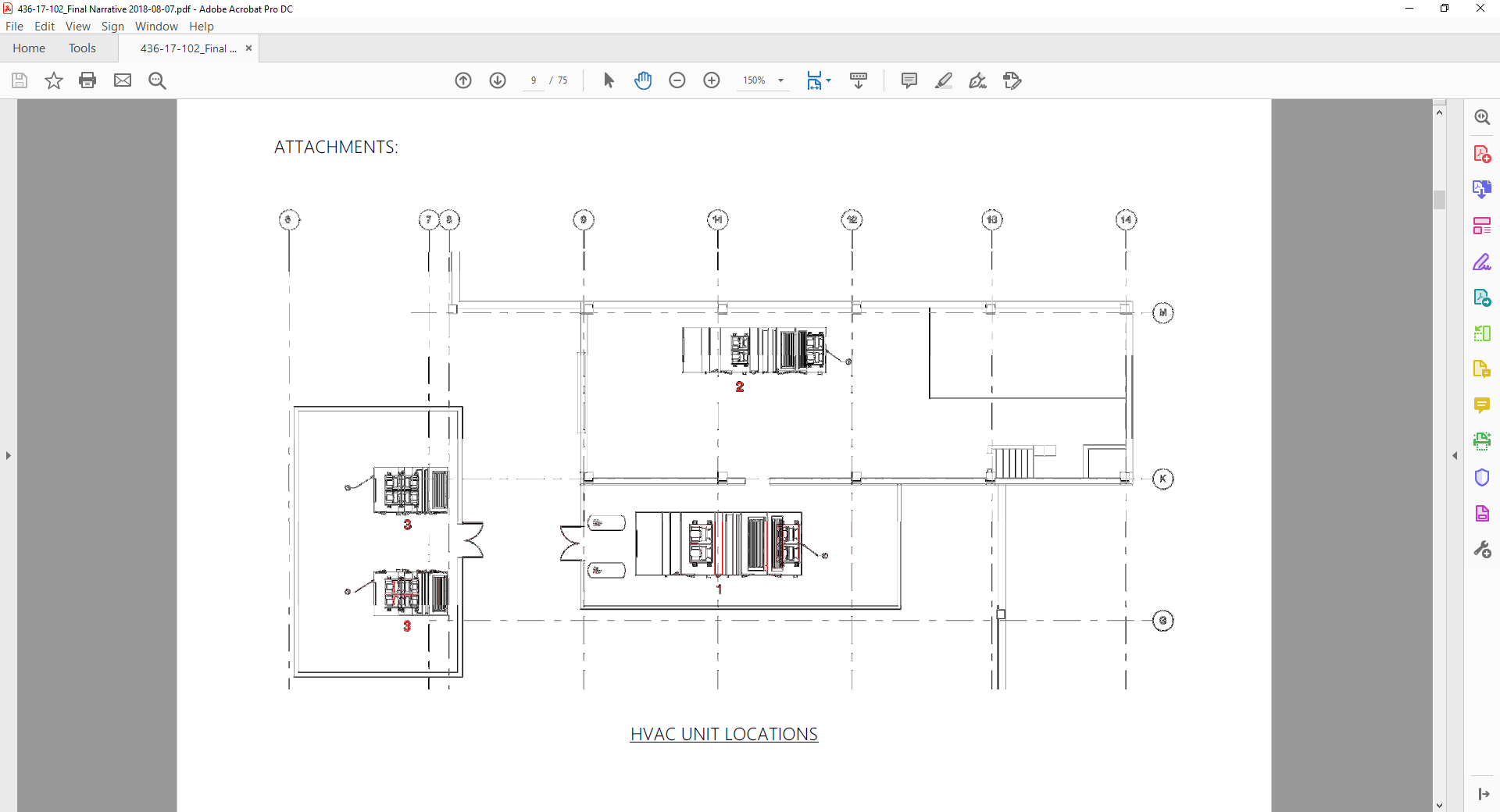 Asbestos ContainmentIf any asbestos materials are found, demolition practices for removal and disposing of asbestoscontaining materials will need to be observed per the typical VA guidelines. The contractor is responsible for all needing testing of encountered asbestos. Post-Construction Quality ValidationWithin the specification, the Contractor is to specify a one year warranty period covering defects related to all work and materials/equipment included in the project.  The Contractor is to review the project in its entirety and determine oversight or resource requirements to enhance sustainment and limit need for warranty period services.  Factory start-up is required of all applicable equipment included in the project.  Where failures during the warranty period are attributable to an element of the design, the AE is to provide consultation and re-design services at no cost to allow for remediation.Bid ScheduleFor each item described below, the contractor shall provide a cost estimate as part of the proposal.Base Bid: This project shall include removing and replacing 4 HVAC units located in the existing penthouses at the Fort Harrison, VA Montana Healthcare System. This work shall include but not be limited to architectural, structural, mechanical, plumbing, & electrical. In general, the project is primarily an HVAC project with minor upgrades. The existing HVAC units will be removed and replaced with new. The contractor will be required to provide coordination drawings as part of this project.Additive 1: The contractor shall provide a line item to the bid for the installation of an alternative power source to the new equipment. This consists of the provision of a new medium voltage to low voltage transformer, a new distribution board and alternate feeds to “154-DBPHN”, 154-DBPHS” and “154-CHLR-05B”. See “Electrical Alternate One-Line Diagram SES-144C” on sheet E602 for details.SupervisionContractor Supervisor: A competent and experienced English-speaking Contractor Supervisor shall be provided by the Contractor whenever work is being performed. The Dept. of Veterans Affairs (VA) requires strict adherence to the Code of Federal Regulations 29, Part 1926. This includes the requirement that the contractor have a “Competent Person” on the job at all times (must have a 30-hour OSHA card), and that all contractor employees have received a minimum of ten (10) hours of OSHA construction safety training. Documentation of these requirements shall be submitted and approved prior to performing the work.In the absence of the Supervisor, the Contractor shall appoint an English-speaking crew foreman or an employee who shall be responsible to insure that the work is being accomplished in an expeditious manner, is performed in accordance with the contract specifications and that the work will progress without undue delay.All contractors and subcontractors must comply with current CDC and VA COVID protocols and procedures throughout the duration of the project. All contractors and their subcontractors must wear a face covering at all times while on VA property. The covering is to cover the nose and mouth continuously. Daily COVID-19 screenings will be required upon arrival to the worksite. All VA campuses are Tobacco Free this includes, but not limited to, vaping and smokeless tobacco. Period of Performance 308 calendar days after Notice to Proceed. Anticipated period of performance is not expected to extend construction completion date and not require an extension to contract period of performance. Notify the VA of any exceptions before submitting bid of changes to project schedule.INSTRUCTIONS, CONDITIONS AND OTHER STATEMENTS TO BIDDERS/OFFERORSPART I - INSTRUCTIONS, CONDITIONS AND NOTICES TO OFFERORSPART I/SECTION A – REQUEST FOR PROPOSALI.1A 	JOINT VENTURES  	If submitting an offer as a joint venture as defined by P.L. 109-461 AND Department of Veterans Affairs I.L. 049-06-4, http://www.vetbiz.gov/library/jtventure.pdf , an offeror must provide a copy of the joint venture agreement specific to the project that is consistent with the percentage of required work and net proceed.  Additionally, the offeror must provide a breakdown or labor of which is to be performed by the SDVOSB firm and that which is performed by the small business joint venture firm and that which is sub-contracted.  All Joint Ventures will be required to be registered and verified as an entity in VETBIZ prior to award.I.2A 	SELECTION PROCEDURES This acquisition will be a competitive acquisition utilizing FAR Part 15 source selection employing tradeoff source selection procedures. Competing offerors' past performance history will be evaluated on a basis of significantly more important than, cost or price considerations.  By submission of its offer, the offeror accedes to all solicitation requirements, including terms and conditions, representations, and certifications. All such offers shall be treated equally except for their prices and performance records. Failure to meet a requirement may result in an offer being determined non-compliant. It is the intent of the Government to award without discussions; however, the Government will reserve the right to have discussions if such are needed.  I.3A	PRE-PROPOSAL SITE VISITSee SF 1442, Block 10 and FAR Provision 52.236-27, Site Visit (Construction) of this solicitation. Please leave extra time to complete COVID-19 screening process when entering the building. Masks are required to be worn by all employees and contractors while on VA property. I.4A	SELECTION CRITERIA This acquisition will utilize the tradeoff process in accordance with FAR 15.101-1. This process permits tradeoffs between non-cost factors and cost/price and allows the Government to accept other than the lowest priced proposal or other than the highest rated proposal to achieve a best value contract award based on established evaluation criteria. Inherent in this process is the necessity to make tradeoffs considering the non-cost strengths and weaknesses, risks, and the cost (or price) offered in each proposal.The source selection process will be conducted utilizing FAR part 15.101-1 Trade-off Process Source Selection Procedures with Special Standards of Responsibility. Offers will be evaluated using the following evaluation factors:Factor 1 – Past PerformanceFactor 2 – PriceInitially offers shall be ranked according to price, including any option prices if applicable. The lowest price offer’s past performance shall be evaluated to determine its performance confidence rating. The past performance evaluation results are an assessment of the offeror’s probability of meeting the minimum past performance solicitation requirements. There are two aspects of the past performance evaluation: (1) the assessment is based on the offeror’s record of relevant and recent past performance information that pertain to the products and/or services outlined in the solicitation requirement; and (2) determine how well the contractor performed on the contracts.If the lowest priced offer is judged to have a Substantial Confidence performance confidence rating and meets the special standards of responsibility, that offer represents the best value for the Government and the evaluation process stops at this point. Award shall be made to that offeror without further consideration of any other offers. If the lowest price offer does not receive a Substantial Confidence performance confidence rating, the past performance evaluation continues until an offeror’s past performance is judged to have a Substantial Confidence performance rating. The Government reserves the right to award a contract to other than the lowest priced offeror if the lowest priced offeror is judged to have a performance confidence assessment of "Satisfactory Confidence" or lower. The Government also reserves the right to award to the lower priced offeror with lower past performance rating if the Source Selection Authority (SSA) determines the price difference does not merit awarding to the higher priced offeror. In that event, the Source Selection Authority shall make an integrated assessment best value award decision.Competing offerors' past performance history will be evaluated on a basis of significantly more important than, cost or price considerations. Special Standard of ResponsibilityThe Offeror shall submit the following information: (For a partnership or joint venture, the following submittal requirements are required for each Contractor who is part of the partnership or joint venture and for the entity itself.  EMR shall not be submitted for subcontractors.)(1)  OSHA or EPA Violation(s):  Offerors shall provide Summary of Work-Related Injuries and Illnesses, affirming that theOfferor has no more than three serious, or one repeat, or one willful OSHA or EPA violation(s) in the past 3 years(2)  Experience Modification Rate (EMR):  Offerors shall provide documentation to show that the offeror has an Experience Modification Rate (EMR) of equal to or less than 1.0.	Offerors who fail to meet any special standard of responsibility will not be eligible to receive contract award.Past Performance EvaluationFor Factor 1, based on the evaluation of all recent and relevant past performance for an offeror, an overall performance confidence rating shall be assigned.  The performance confidence ratings are defined below: Note:  In the case of an offeror without a record of past performance or for whom information on past performance is not available, the offeror may not be evaluated favorably or unfavorably on past performance. Therefore, the offeror shall be determined to have unknown confidence past performance.  		(a)  Aspects of Past Performance Evaluation.  The past performance evaluation results are an assessment of the offeror’s probability of meeting the minimum past performance solicitation requirements.  This assessment is based on the offeror’s record of relevant and recent past performance information that pertain to the products and/or services outlined in the solicitation requirements.  There are two aspects of the past performance evaluation.			(1)  The first is to evaluate whether the offeror’s present/past performance is relevant or not relevant to the effort to be acquired.  The criteria to establish what is relevant is unique to each source selection.  		(2)  The second aspect of the past performance evaluation is to determine how well the contractor performed on the contracts. The past performance evaluation performed in support of a current source selection does not establish, create, or change the existing record and history of the offeror’s past performance on past contracts; rather, the past performance evaluation process gathers information from customers on how well the offeror performed those past contracts. In addition, the Government reserves the right to obtain information for use in the evaluation of past performance from all sources including sources outside of the Government. Other sources may include, but are not limited to, past performance information retrieved through the Past Performance Information Retrieval System (PPIRS) using all CAGE/DUNS numbers of Contractors who are part of a partnership or joint venture identified in the Offeror’s proposal, inquiries of owner representative(s), Federal Awardee Performance and Integrity Information System (FAPIIS), Electronic Subcontract Reporting System (eSRS), and any other known sources not provided by the Offeror.		(b)  Source Selection Evaluation Board (SSEB) members will review past performance information to determine the quality and usefulness as it applies to the performance confidence assessment.  Adverse past performance is defined as past performance information that supports a less than satisfactory rating on any evaluation element or any unfavorable comments received from sources without a formal rating system.  The government intends to award a contract without discussions with respective offerors. The government, however, reserves the right to conduct discussions if deemed in its best interest.Factor 1-Past Performance(a)  Solicitation Submittal Requirements:Offerors shall provide a maximum of five (5) recent and relevant projects (as defined below) to demonstrate their ability to perform the proposed work identified within the Specifications, drawings, and Statement of Work. The contracting officer shall review relevant performance information based on (1) the past efforts provided by the offeror and (2) data independently obtained from other government and commercial sources. Relevant performance includes performance of efforts in a project of replacement or installation of HVAC systems that include demolition and general construction in an active medical facility that are similar or greater in scope, magnitude, and complexity than the effort described in this solicitation.  A recent project is defined as being completed within five years of the due date of this solicitation. Magnitude of past performance projects needs to be equal or greater to cost range as defined in section I.1B, of this solicitation. The purpose of the past performance evaluation is to allow the government to assess the offeror’s ability to perform the effort described in this RFP, based on the offeror’s demonstrated past performance. Past performance regarding predecessor companies, key personnel who have relevant experience, or sub-contractors that will perform major or critical aspects of the requirement will not be considered as highly as past performance information for the principal offeror. Offerors with no past performance history or the offeror’s performance record is so limited that no confidence assessment rating can be reasonably assigned shall receive the rating "Unknown Confidence," meaning the rating is treated neither favorably nor unfavorably.If the lowest priced evaluated offer is judged to have a Substantial Confidence performance assessment, that offer represents the best value for the government and the evaluation process stops at this point.  Award shall be made to that offeror without further consideration of any other offers.If the lowest price offer does not receive a Substantial Confidence performance confidence rating, the past performance evaluation continues until an offeror’s past performance is judged to have a Substantial Confidence performance rating. The Government reserves the right to award a contract to other than the lowest priced offeror if the lowest priced offeror is judged to have a performance confidence assessment of "Satisfactory Confidence" or lower. In that event, the Source Selection Authority shall make an integrated assessment best value award decision.The government reserves the right to award a contract to other than the lowest priced offeror if the lowest priced offeror is judged to have a performance confidence assessment of "Satisfactory Confidence" or lower.  In that event, the Source Selection Authority shall make an integrated assessment best value award decision. Offerors are cautioned to submit enough information in the format specified in the solicitation.  Offerors may be asked to clarify certain aspects of their proposal (for example, the relevance of past performance information) or respond to adverse past performance information to which the offeror has not previously had an opportunity to respond.  Adverse past performance is defined as past performance information that supports a less than satisfactory rating on any evaluation element or any unfavorable comments received from sources without a formal rating system.  Communication conducted to resolve minor or clerical errors will not constitute discussions and the contracting officer reserves the right to award a contract without the opportunity for proposal revision.(b) – Basis of Evaluation:The contracting officer may review recent and relevant performance information on each offeror based on (1) the past efforts provided by the offeror and (2) data independently obtained from other government and commercial sources.  Past performance regarding predecessor companies, key personnel who have relevant experience, or sub-contractors that will perform major or critical aspects of the requirement will not be considered as highly as past performance information for the principal offeror. Offerors with no past performance history or the offeror’s performance record is so limited that no confidence assessment rating can be reasonably assigned shall receive the rating "Unknown Confidence," meaning the rating is treated neither favorably nor unfavorably.The Government reserves the right to award a contract to other than the lowest priced offeror if the lowest priced offeror is judged to have a performance confidence assessment of "Satisfactory Confidence" or lower.  In that event, the Source Selection Authority shall make an integrated assessment best value award decision.Competing offerors' past performance history will be evaluated on a basis of significantly more important than, cost or price considerationsFactor 2 – Price:Solicitation Submittal Requirements:Standard Form 1442, Solicitation Offer and AwardAll pages of the SF1442 Continuation SheetBasis of Evaluation: The Government will evaluate price based on the total price. Analysis will be performed by one or more of the following techniques to ensure a fair and reasonable price:Comparison of proposed prices received in response to the RFPComparison of proposed prices with the IGCE.Comparison of proposed prices with available historical information.Special Standard of ResponsibilitySolicitation Submittal Requirements: The Offeror shall submit the following information: (For a partnership or joint venture, the following submittal requirements are required for each Contractor who is part of the partnership or joint venture and for the entity itself.  EMR shall not be submitted for subcontractors.)  OSHA or EPA Violation(s):  Offerors shall provide Summary of Work-Related Injuries and Illnesses, affirming that the Offeror has no more than three serious, or one repeat, or one willful OSHA or EPA violation(s) in the past 3 years.(2) 	 Experience Modification Rate (EMR):  Offerors shall provide documentation to show that the offeror has an Experience Modification Rate (EMR) of equal to or less than 1.0.	Offerors who fail to meet any special standard of responsibility will not be eligible to receive contract award.PART I/SECTION B - INSTRUCTIONS, CONDITIONS AND NOTICES TO OFFERORSI.1B     COST RANGE:   Between $2,000,000.00 and $5,000,000.00I.2B     GENDER:  Wherever the masculine gender is used in this solicitation and contract documents, it shall be considered to include both masculine and feminine.I.3B     METRIC PRODUCTS:  Products manufactured to metric dimensions will be considered on an equal basis with those manufactured using inch-pound units, providing they fall within the tolerance specified using conversion tables contained in the latest revision of Federal Standard No. 376, and all other requirements of this document are met.If a product is manufactured to metric dimensions and those dimensions exceed the tolerance specified in the inch-pound units, a request should be made to the Contracting Officer to determine if the product is acceptable. The Contracting Officer, in concert with the Contracting Officer’s Representative (COR), will accept or reject the product.I.4B	REQUESTS FOR INFORMATION: All requests for information must be submitted in writing to the Contracting Officer for action no later than the date shown in Block 10 of the Standard Form 1442, Solicitation, Offer and Award. I.5B      PROPOSAL REQUIREMENTSGeneral – Both past performance information and price proposal shall be submitted in response to this solicitation.  Proposals shall be submitted via email to Christina.Beeler-Blackburn@va.gov. Emails are limited to 15 MB. The proposal, in its entirety, shall be one email (one attachment for price proposal, and one attachment for past performance information) not to exceed 15MB. Failure to submit in the format required and clearly address those factors may result in rejection of the offer. An original Bid Bond, in the amount of twenty (20%) percent (but not to exceed $3,000,000) of the bid price shall be mailed to the address listed in block 8 of the SF1442 and be received at the address no later than the closing date and time. Failure to furnish the required bid guarantee in the proper form and amount, by the time set for due date, will require rejection of the proposal in all cases except those listed in FAR 28.101-4, and may be cause for rejection even then. SEE FAR Provision 52.228-1, Bid Guarantee, of this Solicitation. Electronic copies of the proposals will be time/date stamped by Microsoft Outlook upon receipt of email. Further details on electronic submission are outlined below.Proposals shall be received by 10:30 A.M. Mountain Time on September 8, 2021. There will be no public opening of the proposals. Submit proposals to:  Christina.Beeler-Blackburn@va.gov. Submit bid bonds to:Department of Veterans AffairsNCO 19ATTN: Christina Beeler-Blackburn6162 S Willow Dr., Ste 300Greenwood Village, CO 80111Past performance information and price sections of the offeror’s proposal will be evaluated independently. Offerors shall include all required Representations and Certifications and complete their registration in System for Award Management (SAM). See FAR 52.204-7 and 52.204-8, of this solicitation.  Important Notice: Apparent successful offerors must apply for and receive verification from the Department of Veterans Affairs Center for Verification and Evaluation (CVE) in accordance with 38 CFR Part 74 and VAAR 819.70 by submission of documentation of Veteran status, ownership and control enough to establish appropriate status. Offerors must be both VISIBLE and VERIFIED by the Department of Veteran Affairs CVE at the time of offer submission. Failure to be both VERIFIED by CVE and VISIBLE on VetBiz at the time of offer submission and contract award will result in the offeror’s proposal being deemed non-compliant. All offerors are urged to contact the CVE and submit the required documents to obtain CVE verification of their SDVOSB status if they have not already done so.I.6B     PROPOSAL REVISIONSIf it is determined to be necessary, proposal revisions will be requested from the offers received.  The Contracting Officer may identify those offerors, whose proposals are within the competitive range based upon the selection criteria identified in this solicitation.  Negotiations may be conducted with those firms falling within the competitive range, after which proposal revisions may be requested.  Offerors submitting proposal revisions will not be required to re-submit any documents which are unchanged from their proposals.  They should provide necessary changes to individual paragraphs, as briefly as possible, together with the Table of Contents that clarifies where within the initial proposal the additional information and/or changed document would be placed.  A new bid bond shall be submitted only if the final cost proposal revisions are greater than its initial cost proposal.1.7B     REQUIREMENTS FOR ELECTRONIC SUBMISSION OF OFFER Unless paper offers are specifically authorized in an individual solicitation, all responses to solicitations must be submitted electronically as described below.  Responses submitted in a paper form are unacceptable.  Failure to comply with this requirement may jeopardize the possibility of receiving an award for the contract due to noncompliance with the terms of the solicitation.  You must submit your electronic offer, and any supplemental information (such as spreadsheets, backup data, technical information), using any of the electronic formats and media described below.In addition, contractors are notified of the award via an electronic Notice of Award e-mail.  The award document will be attached to the Notice of Award e-mail. Acceptable Electronic Formats (Software) for Submission of OffersFiles readable using the current Microsoft© Office version Products: Word, Excel, PowerPoint, or Access. Please see security note below for caution regarding use of macros. When submitting construction drawings contractors are required to submit one set in AutoCAD and one set in Adobe PDF. (purpose: contracting can open the PDF version and engineering can open AutoCAD files).Files in Adobe© PDF (Portable Document Format) Files: When scanning documents scanner resolution should be set to 200 dots per inch, or greater.Another electronic format. If you wish to submit an offer using another format other than described in these instructions, e-mail the Contracting Officer who issued the solicitation. Please submit your request at least ten (10) calendar days before the scheduled closing date of the solicitation. Request a decision as to the format acceptability and make sure you receive approval of the alternate format before using it to send your offer.Please note that we can no longer accept .zip files due to increasing security concerns.E-mail Submission Procedures:  For simplicity in this guidance, all submissions in response to a solicitation will be referred to as offers.Subject Line:  Include the solicitation number, name of company, and closing date of solicitation.  Use only one of the terms Quotation, Offer, Proposal, or Bid depending on the solicitation type. Size:  Maximum size of the e-mail message shall not exceed five (5) megabytes. Only one email is permitted unless otherwise stated in this solicitation or in writing by the Contract Officer submitting the solicitation.Unless approved by the contracting officer: DO NOT submit a link to your PDF documents. Please submit your request in an email for other electronic format at least ten (10) calendar days before the scheduled closing date of the solicitation. Request a decision as to the format acceptability and ensure you receive approval of the alternate format before using it to send your offer.Each electronic offer must also include a signed and scanned SF-1442, Solicitation, Offer, and Award (Construction, Alteration, or Repair) The Microsoft Outlook © Email time/date stamp will be used to date and time stamp offers for the official record of receipt for the submission.  The date and time stamp in recipient’s “inbox” is the official record of receipt.   
Security Issues, Late Bids, Unreadable OffersLate submission of offers is outlined at FAR 52.215-1(c)(3).  Particular attention is warranted to the portion of the provision that relates to the timing of submission.  Please see FAR 15.207(c) for a description of the steps the Government shall take with regard to unreadable offers.  To avoid rejection of an offer, vendors must make every effort to ensure their electronic submission is virus-free.  Submissions or portions thereof submitted and which the automatic system detects the presence of a virus or which are otherwise unreadable will be treated as “unreadable” pursuant to FAR 15.207(c). The virus scanning software used by our e-mail systems cannot always distinguish a macro from a virus. Therefore, sending a macro embedded in an e-mail message or an e-mail attachment may cause the e-mail offer to be quarantined.   You may send both the spreadsheet and the spreadsheet saved in PDF format to ensure that your proposal is readable.Password protecting your offer is not permitted.  The Contracting Officer will file the offer electronically which will allow access only by designated individuals.2.1  52.216-1 TYPE OF CONTRACT (APR 1984)  The Government contemplates award of a Firm-Fixed-Price contract resulting from this solicitation.(End of Provision)2.2  52.222-5  CONSTRUCTION WAGE RATE REQUIREMENTS—SECONDARY SITE OF THE WORK (MAY 2014)  (a)(1) The offeror shall notify the Government if the offeror intends to perform work at any secondary site of the work, as defined in paragraph (a)(1)(ii) of the FAR clause at 52.222-6, Construction Wage Rate Requirements, of this solicitation.    (2) If the offeror is unsure if a planned work site satisfies the criteria for a secondary site of the work, the offeror shall request a determination from the Contracting Officer.  (b)(1) If the wage determination provided by the Government for work at the primary site of the work is not applicable to the secondary site of the work, the offeror shall request a wage determination from the Contracting Officer.    (2) The due date for receipt of offers will not be extended as a result of an offeror's request for a wage determination for a secondary site of the work.(End of Provision)2.3 52.222-23 NOTICE OF REQUIREMENT FOR AFFIRMATIVE ACTION TO ENSURE EQUAL EMPLOYMENT OPPORTUNITY FOR CONSTRUCTION (FEB 1999)  (a) The offeror's attention is called to the Equal Opportunity clause and the Affirmative Action Compliance Requirements for Construction clause of this solicitation.  (b) The goals for minority and female participation, expressed in percentage terms for the Contractor's aggregate workforce in each trade on all construction work in the covered area, are as follows:  These goals are applicable to all the Contractor's construction work performed in the covered area.  If the Contractor performs construction work in a geographical area located outside of the covered area, the Contractor shall apply the goals established for the geographical area where the work is actually performed.  Goals are published periodically in the Federal Register in notice form, and these notices may be obtained from any Office of Federal Contract Compliance Programs office.  (c) The Contractor's compliance with Executive Order 11246, as amended, and the regulations in 41 CFR 60-4 shall be based on (1) its implementation of the Equal Opportunity clause, (2) specific affirmative action obligations required by the clause entitled "Affirmative Action Compliance Requirements for Construction," and (3) its efforts to meet the goals.  The hours of minority and female employment and training must be substantially uniform throughout the length of the contract, and in each trade.  The Contractor shall make a good faith effort to employ minorities and women evenly on each of its projects.  The transfer of minority or female employees or trainees from Contractor to Contractor, or from project to project, for the sole purpose of meeting the Contractor's goals shall be a violation of the contract, Executive Order 11246, as amended, and the regulations in 41 CFR 60-4.  Compliance with the goals will be measured against the total work hours performed.  (d)  The Contractor shall provide written notification to the Deputy Assistant Secretary for Federal Contract Compliance, U.S. Department of Labor, within 10 working days following award of any construction subcontract in excess of $10,000 at any tier for construction work under the contract resulting from this solicitation. The notification shall list the—    (1) Name, address, and telephone number of the subcontractor;    (2) Employer's identification number of the subcontractor;    (3) Estimated dollar amount of the subcontract;    (4) Estimated starting and completion dates of the subcontract; and    (5) Geographical area in which the subcontract is to be performed.  (e) As used in this Notice, and in any contract resulting from this solicitation, the "covered area" is(End of Provision)2.4  52.225-10 NOTICE OF BUY AMERICAN REQUIREMENT—CONSTRUCTION MATERIALS (MAY 2014) ALTERNATE I (MAY 2014)  (a) Definitions. "Commercially available off-the-shelf (COTS) item," "construction material," "domestic construction material," and "foreign construction material," as used in this provision, are defined in the clause of this solicitation entitled "Buy American—Construction Materials" (Federal Acquisition Regulation (FAR) clause 52.225-9).  (b) Requests for determinations of inapplicability. An offeror requesting a determination regarding the inapplicability of the Buy American statute shall submit the request with its offer, including the information and applicable supporting data required by paragraphs (c) and (d) of the clause at FAR 52.225-9.  (c) Evaluation of offers.     (1) The Government will evaluate an offer requesting exception to the requirements of the Buy American statute, based on claimed unreasonable cost of domestic construction material, by adding to the offered price the appropriate percentage of the cost of such foreign construction material, as specified in paragraph (b)(3)(i) of the clause at FAR 52.225-9.    (2) If evaluation results in a tie between an offeror that requested the substitution of foreign construction material based on unreasonable cost and an offeror that did not request an exception, the Contracting Officer will award to the offeror that did not request an exception based on unreasonable cost.  (d) Alternate offers.     (1) When an offer includes foreign construction material not listed by the Government in this solicitation in paragraph (b)(2) of the clause at FAR 52.225-9, the offeror also may submit an alternate offer based on use of equivalent domestic construction material.    (2) If an alternate offer is submitted, the offeror shall submit a separate Standard Form 1442 for the alternate offer, and a separate price comparison table prepared in accordance with paragraphs (c) and (d) of the clause at FAR 52.225-9 for the offer that is based on the use of any foreign construction material for which the Government has not yet determined an exception applies.    (3) If the Government determines that a particular exception requested in accordance with paragraph (c) of the clause at FAR 52.225-9 does not apply, the Government will evaluate only those offers based on use of the equivalent domestic construction material, and the offeror shall be required to furnish such domestic construction material. An offer based on use of the foreign construction material for which an exception was requested—      (i) Will be rejected as nonresponsive if this acquisition is conducted by sealed bidding; or      (ii) May be accepted if revised during negotiations.(End of Provision)2.5  52.228-1  BID GUARANTEE  (SEP 1996)  (a) Failure to furnish a bid guarantee in the proper form and amount, by the time set for opening of bids, may be cause for rejection of the bid.  (b) The bidder shall furnish a bid guarantee in the form of a firm commitment, e.g., bid bond supported by good and sufficient surety or sureties acceptable to the Government, postal money order, certified check, cashier's check, irrevocable letter of credit, or, under Treasury Department regulations, certain bonds or notes of the United States. The Contracting Officer will return bid guarantees, other than bid bonds—    (1) To unsuccessful bidders as soon as practicable after the opening of bids; and    (2) To the successful bidder upon execution of contractual documents and bonds (including any necessary coinsurance or reinsurance agreements), as required by the bid as accepted.  (c) The amount of the bid guarantee shall be 20 percent of the bid price or $3,000,000.00, whichever is less.  (d) If the successful bidder, upon acceptance of its bid by the Government within the period specified for acceptance, fails to execute all contractual documents or furnish executed bond(s) within 10 days after receipt of the forms by the bidder, the Contracting Officer may terminate the contract for default.  (e) In the event the contract is terminated for default, the bidder is liable for any cost of acquiring the work that exceeds the amount of its bid, and the bid guarantee is available to offset the difference.(End of Provision)2.6  52.233-2  SERVICE OF PROTEST  (SEP 2006)  Protests, as defined in section 33.101 of the Federal Acquisition Regulation, that are filed directly with an agency, and copies of any protests that are filed with the Government Accountability Office (GAO), shall be served on the Contracting Officer (addressed as follows) by obtaining written and dated acknowledgment of receipt from:     Hand-Carried Address:     Department of Veterans Affairs     Network Contracting Office     NCO 19     6162 South Willow Drive, Suite 300     Greenwood Village CO  80111     Mailing Address:     Department of Veterans Affairs     Network Contracting Office     NCO 19     6162 South Willow Drive, Suite 300     Greenwood Village CO  80111  (b) The copy of any protest shall be received in the office designated above within one day of filing a protest with the GAO.(End of Provision)2.7  52.236-27  SITE VISIT (CONSTRUCTION)  (FEB 1995) ALTERNATE I  (FEB 1995)  (a) The clauses at 52.236-2, Differing Site Conditions, and 52.236-3, Site Investigations and Conditions Affecting the Work, will be included in any contract awarded as a result of this solicitation. Accordingly, offerors or quoters are urged and expected to inspect the site where the work will be performed.  (b) An organized site visit has been scheduled for—  August 9, 2021 @ 9:30AM MT  (c) Participants will meet at—  Room 208(End of Provision)2.8  52.252-1  SOLICITATION PROVISIONS INCORPORATED BY REFERENCE  (FEB 1998)  This solicitation incorporates one or more solicitation provisions by reference, with the same force and effect as if they were given in full text. Upon request, the Contracting Officer will make their full text available. The offeror is cautioned that the listed provisions may include blocks that must be completed by the offeror and submitted with its quotation or offer. In lieu of submitting the full text of those provisions, the offeror may identify the provision by paragraph identifier and provide the appropriate information with its quotation or offer. Also, the full text of a solicitation provision may be accessed electronically at this/these address(es):  http://www.acquisition.gov/far/index.html  http://www.va.gov/oal/library/vaar/(End of Provision)2.9  VAAR 852.233-70  PROTEST CONTENT/ALTERNATIVE DISPUTE RESOLUTION (OCT 2018)  (a) Any protest filed by an interested party shall—    (1) Include the name, address, fax number, email and telephone number of the protester;    (2) Identify the solicitation and/or contract number;    (3) Include an original signed by the protester or the protester’s representative and at least one copy;    (4) Set forth a detailed statement of the legal and factual grounds of the protest, including a description of resulting prejudice to the protester, and provide copies of relevant documents;    (5) Specifically request a ruling of the individual upon whom the protest is served;    (6) State the form of relief requested; and    (7) Provide all information establishing the timeliness of the protest.  (b) Failure to comply with the above may result in dismissal of the protest without further consideration.  (c) Bidders/offerors and Contracting Officers are encouraged to use alternative dispute resolution (ADR) procedures to resolve protests at any stage in the protest process. If ADR is used, the Department of Veterans Affairs will not furnish any documentation in an ADR proceeding beyond what is allowed by the Federal Acquisition Regulation.(End of Provision)2.10  VAAR 852.233-71  ALTERNATE PROTEST PROCEDURE (OCT 2018)  (a) As an alternative to filing a protest with the Contracting Officer, an interested party may file a protest by mail or electronically with: Executive Director, Office of Acquisition and Logistics, Risk Management and Compliance Service (003A2C), Department of Veterans Affairs, 810 Vermont Avenue NW, Washington, DC 20420 or Email: EDProtests@va.gov.  (b) The protest will not be considered if the interested party has a protest on the same or similar issue(s) pending with the Contracting Officer.(End of Provision)REPRESENTATIONS AND CERTIFICATIONS3.1  52.204-8  ANNUAL REPRESENTATIONS AND CERTIFICATIONS (MAR 2020) (JUL 2020) (DEVIATION)  (a)(1) The North American Industry Classification System (NAICS) code for this acquisition is 238220.    (2) The small business size standard is $16.9 Million.     (3) The small business size standard for a concern which submits an offer in its own name, other than on a construction or service contract, but which proposes to furnish a product which it did not itself manufacture, is 500 employees.  (b)(1) If the provision at 52.204-7, System for Award Management, is included in this solicitation, paragraph (d) of this provision applies.    (2) If the provision at 52.204–7, System for Award Management, is not included in this solicitation, and the Offeror has an active registration in the System for Award Management (SAM), the Offeror may choose to use paragraph (d) of this provision instead of completing the corresponding individual representations and certifications in the solicitation. The Offeror shall indicate which option applies by checking one of the following boxes:        [  ] (i) Paragraph (d) applies.        [  ] (ii) Paragraph (d) does not apply and the offeror has completed the individual representations and certifications in the solicitation.  (c)(1) The following representations or certifications in SAM are applicable to this solicitation as indicated:      (i) 52.203-2, Certificate of Independent Price Determination. This provision applies to solicitations when a firm-fixed-price contract or fixed-price contract with economic price adjustment is contemplated, unless—        (A) The acquisition is to be made under the simplified acquisition procedures in Part 13;        (B) The solicitation is a request for technical proposals under two-step sealed bidding procedures; or        (C) The solicitation is for utility services for which rates are set by law or regulation.      (ii) 52.203-11, Certification and Disclosure Regarding Payments to Influence Certain Federal Transactions. This provision applies to solicitations expected to exceed $150,000.      (iii) 52.203-18, Prohibition on Contracting with Entities that Require Certain Internal Confidentiality Agreements or Statements—Representation. This provision applies to all solicitations.      (iv) 52.204-3, Taxpayer Identification. This provision applies to solicitations that do not include the provision at 52.204-7, System for Award Management.      (v) 52.204-5, Women-Owned Business (Other Than Small Business). This provision applies to solicitations that—        (A) Are not set aside for small business concerns;        (B) Exceed the simplified acquisition threshold; and        (C) Are for contracts that will be performed in the United States or its outlying areas.      (vi) 52.204-26, Covered Telecommunications Equipment or Services—Representation. This provision applies to all solicitations.      (vii) 52.209-2, Prohibition on Contracting with Inverted Domestic Corporations—Representation.      (viii) 52.209-5, Certification Regarding Responsibility Matters. This provision applies to solicitations where the contract value is expected to exceed the simplified acquisition threshold.      (ix) 52.209-11, Representation by Corporations Regarding Delinquent Tax Liability or a Felony Conviction under any Federal Law. This provision applies to all solicitations.      (x) 52.214-14, Place of Performance—Sealed Bidding. This provision applies to invitations for bids except those in which the place of performance is specified by the Government.      (xi) 52.215-6, Place of Performance. This provision applies to solicitations unless the place of performance is specified by the Government.      (xii) 52.219-1, Small Business Program Representations (Basic, Alternates I, and II). This provision applies to solicitations when the contract will be performed in the United States or its outlying areas.        (A) The basic provision applies when the solicitations are issued by other than DoD, NASA, and the Coast Guard.        (B) The provision with its Alternate I applies to solicitations issued by DoD, NASA, or the Coast Guard.        (C) The provision with its Alternate II applies to solicitations that will result in a multiple-award contract with more than one NAICS code assigned.      (xiii) 52.219-2, Equal Low Bids. This provision applies to solicitations when contracting by sealed bidding and the contract will be performed in the United States or its outlying areas.      (xiv) 52.222-22, Previous Contracts and Compliance Reports. This provision applies to solicitations that include the clause at 52.222-26, Equal Opportunity.      (xv) 52.222-25, Affirmative Action Compliance. This provision applies to solicitations, other than those for construction, when the solicitation includes the clause at 52.222-26, Equal Opportunity.      (xvi) 52.222-38, Compliance with Veterans' Employment Reporting Requirements. This provision applies to solicitations when it is anticipated the contract award will exceed the simplified acquisition threshold and the contract is not for acquisition of commercial items.      (xvii) 52.223-1, Biobased Product Certification. This provision applies to solicitations that require the delivery or specify the use of USDA-designated items; or include the clause at 52.223-2, Affirmative Procurement of Biobased Products Under Service and Construction Contracts.      (xviii) 52.223-4, Recovered Material Certification. This provision applies to solicitations that are for, or specify the use of, EPA-designated items.      (xix) 52.223-22, Public Disclosure of Greenhouse Gas Emissions and Reduction Goals--Representation. This provision applies to solicitations that include the clause at 52.204-7.)      (xx) 52.225-2, Buy American Certificate. This provision applies to solicitations containing the clause at 52.225-1.      (xxi) 52.225-4, Buy American—Free Trade Agreements—Israeli Trade Act Certificate. (Basic, Alternates II and III.) This provision applies to solicitations containing the clause at 52.225-3.        (A) If the acquisition value is less than $50,000, the basic provision applies.        (B) If the acquisition value is $50,000 or more but is less than $83,099, the provision with its Alternate II applies.        (C) If the acquisition value is $83,099 or more but is less than $100,000, the provision with its Alternate III applies.      (xxii) 52.225-6, Trade Agreements Certificate. This provision applies to solicitations containing the clause at 52.225-5.      (xxiii) 52.225-20, Prohibition on Conducting Restricted Business Operations in Sudan—Certification. This provision applies to all solicitations.      (xxiv) 52.225-25, Prohibition on Contracting with Entities Engaging in Certain Activities or Transactions Relating to Iran—Representation and Certifications. This provision applies to all solicitations.      (xxv) 52.226-2, Historically Black College or University and Minority Institution Representation. This provision applies to solicitations for research, studies, supplies, or services of the type normally acquired from higher educational institutions.        (A) Solicitations for research, studies, supplies, or services of the type normally acquired from higher educational institutions; and        (B) For DoD, NASA, and Coast Guard acquisitions, solicitations that contain the clause at 52.219-23, Notice of Price Evaluation Adjustment for Small Disadvantaged Business Concerns.    (2) The following representations or certifications are applicable as indicated by the Contracting Officer:      [X](i) 52.204-17, Ownership or Control of Offeror.      [X](ii) 52.204-20, Predecessor of Offeror.      [](iii) 52.222-18, Certification Regarding Knowledge of Child Labor for Listed End Products.      [](iv) 52.222-48, Exemption from Application of the Service Contract Labor Standards to Contracts for Maintenance, Calibration, or Repair of Certain Equipment—Certification.      [](v) 52.222-52, Exemption from Application of the Service Contract Labor Standards to Contracts for Certain Services—Certification.      [](vi) 52.223-9, with its Alternate I, Estimate of Percentage of Recovered Material Content for EPA-Designated Products (Alternate I only).      [](vii) 52.227-6, Royalty Information.        [](A) Basic.        [](B) Alternate I.      [](viii) 52.227-15, Representation of Limited Rights Data and Restricted Computer Software.  (d) The Offeror has completed the annual representations and certifications electronically in SAM accessed through https://www.sam.gov. After reviewing the SAM information, the Offeror verifies by submission of the offer that the representations and certifications currently posted electronically that apply to this solicitation as indicated in paragraph (c) of this provision have been entered or updated within the last 12 months, are current, accurate, complete, and applicable to this solicitation (including the business size standard applicable to the NAICS code referenced for this solicitation), as of the date of this offer and are incorporated in this offer by reference (see FAR 4.1201); except for the changes identified below [offeror to insert changes, identifying change by clause number, title, date]. These amended representation(s) and/or certification(s) are also incorporated in this offer and are current, accurate, and complete as of the date of this offer.    Any changes provided by the offeror are applicable to this solicitation only, and do not result in an update to the representations and certifications posted on SAM.(End of Provision)3.2  52.204-24 REPRESENTATION REGARDING CERTAIN TELECOMMUNICATIONS AND VIDEO SURVEILLANCE SERVICES OR EQUIPMENT (OCT 2020)  The Offeror shall not complete the representation at paragraph (d)(1) of this provision if the Offeror has represented that it ‘‘does not provide covered telecommunications equipment or services as a part of its offered products or services to the Government in the performance of any contract, subcontract, or other contractual instrument’’ in paragraph (c)(1) in the provision at 52.204–26, Covered Telecommunications Equipment or Services—Representation, or in paragraph (v)(2)(i) of the provision at 52.212–3, Offeror Representations and Certifications–Commercial Items. The Offeror shall not complete the representation in paragraph (d)(2) of this provision if the Offeror has represented that it ‘‘does not use covered telecommunications equipment or services, or any equipment, system, or service that uses covered telecommunications equipment or services’’ in paragraph (c)(2) of the provision at 52.204–26, or in paragraph (v)(2)(ii) of the provision at 52.212–3.  (a) Definitions. As used in this provision—  Backhaul, covered telecommunications equipment or services, critical technology, interconnection arrangements, reasonable inquiry, roaming, and substantial or essential component have the meanings provided in the clause 52.204–25, Prohibition on Contracting for Certain Telecommunications and Video Surveillance Services or Equipment.  (b) Prohibition. (1) Section 889(a)(1)(A) of the John S. McCain National Defense Authorization Act for Fiscal Year 2019 (Pub. L. 115–232) prohibits the head of an executive agency on or after August 13, 2019, from procuring or obtaining, or extending or renewing a contract to procure or obtain, any equipment, system, or service that uses covered telecommunications equipment or services as a substantial or essential component of any system, or as critical technology as part of any system. Nothing in the prohibition shall be construed to—      (i) Prohibit the head of an executive agency from procuring with an entity to provide a service that connects to the facilities of a third-party, such as backhaul, roaming, or interconnection arrangements; or      (ii) Cover telecommunications equipment that cannot route or redirect user data traffic or cannot permit visibility into any user data or packets that such equipment transmits or otherwise handles.    (2) Section 889(a)(1)(B) of the John S. McCain National Defense Authorization Act for Fiscal Year 2019 (Pub. L. 115–232) prohibits the head of an executive agency on or after August 13, 2020, from entering into a contract or extending or renewing a contract with an entity that uses any equipment, system, or service that uses covered telecommunications equipment or services as a substantial or essential component of any system, or as critical technology as part of any system. This prohibition applies to the use of covered telecommunications equipment or services, regardless of whether that use is in performance of work under a Federal contract. Nothing in the prohibition shall be construed to—      (i) Prohibit the head of an executive agency from procuring with an entity to provide a service that connects to the facilities of a third-party, such as backhaul, roaming, or interconnection arrangements; or      (ii) Cover telecommunications equipment that cannot route or redirect user data traffic or cannot permit visibility into any user data or packets that such equipment transmits or otherwise handles.  (c) Procedures. The Offeror shall review the list of excluded parties in the System for Award Management (SAM) (https://www.sam.gov) for entities excluded from receiving federal awards for “covered telecommunications equipment or services.”  (d) Representations. The Offeror represents that—    (1) It [ ] will, [ ] will not provide covered telecommunications equipment or services to the Government in the performance of any contract, subcontract or other contractual instrument resulting from this solicitation. The Offeror shall provide the additional disclosure information required at paragraph (e)(1) of this section if the Offeror responds “will’’ in paragraph (d)(1) of this section; and    (2) After conducting a reasonable inquiry, for purposes of this representation, the Offeror represents that—  It [ ] does, [ ] does not use covered telecommunications equipment or services, or use any equipment, system, or service that uses covered telecommunications equipment or services. The Offeror shall provide the additional disclosure information required at paragraph (e)(2) of this section if the Offeror responds “does’’ in paragraph (d)(2) of this section.  (e) Disclosures. (1) Disclosure for the representation in paragraph (d)(1) of this provision. If the Offeror has responded “will’’ in the representation in paragraph (d)(1) of this provision, the Offeror shall provide the following information as part of the offer:      (i) For covered equipment—        (A) The entity that produced the covered telecommunications equipment (include entity name, unique entity identifier, CAGE code, and whether the entity was the original equipment manufacturer (OEM) or a distributor, if known);        (B) A description of all covered telecommunications equipment offered (include brand; model number, such as OEM number, manufacturer part number, or wholesaler number; and item description, as applicable); and        (C) Explanation of the proposed use of covered telecommunications equipment and any factors relevant to determining if such use would be permissible under the prohibition in paragraph (b)(1) of this provision.      (ii) For covered services—        (A) If the service is related to item maintenance: A description of all covered telecommunications services offered (include on the item being maintained: Brand; model number, such as OEM number, manufacturer part number, or wholesaler number; and item description, as applicable); or        (B) If not associated with maintenance, the Product Service Code (PSC) of the service being provided; and explanation of the proposed use of covered telecommunications services and any factors relevant to determining if such use would be permissible under the prohibition in paragraph (b)(1) of this provision.    (2) Disclosure for the representation in paragraph (d)(2) of this provision. If the Offeror has responded “does’’ in the representation in paragraph (d)(2) of this provision, the Offeror shall provide the following information as part of the offer:      (i) For covered equipment—        (A) The entity that produced the covered telecommunications equipment (include entity name, unique entity identifier, CAGE code, and whether the entity was the OEM or a distributor, if known);        (B) A description of all covered telecommunications equipment offered (include brand; model number, such as OEM number, manufacturer part number, or wholesaler number; and item description, as applicable); and        (C) Explanation of the proposed use of covered telecommunications equipment and any factors relevant to determining if such use would be permissible under the prohibition in paragraph (b)(2) of this provision.      (ii) For covered services—        (A) If the service is related to item maintenance: A description of all covered telecommunications services offered (include on the item being maintained: Brand; model number, such as OEM number, manufacturer part number, or wholesaler number; and item description, as applicable); or        (B) If not associated with maintenance, the PSC of the service being provided; and explanation of the proposed use of covered telecommunications services and any factors relevant to determining if such use would be permissible under the prohibition in paragraph (b)(2) of this provision.(End of Provision)3.3 52.209-7 INFORMATION REGARDING RESPONSIBILITY MATTERS (OCT 2018)  (a) Definitions. As used in this provision—  "Administrative proceeding" means a non-judicial process that is adjudicatory in nature in order to make a determination of fault or liability (e.g., Securities and Exchange Commission Administrative Proceedings, Civilian Board of Contract Appeals Proceedings, and Armed Services Board of Contract Appeals Proceedings). This includes administrative proceedings at the Federal and State level but only in connection with performance of a Federal contract or grant. It does not include agency actions such as contract audits, site visits, corrective plans, or inspection of deliverables.  "Federal contracts and grants with total value greater than $10,000,000" means—    (1) The total value of all current, active contracts and grants, including all priced options; and    (2) The total value of all current, active orders including all priced options under indefinite-delivery, indefinite-quantity, 8(a), or requirements contracts (including task and delivery and multiple-award Schedules).  "Principal" means an officer, director, owner, partner, or a person having primary management or supervisory responsibilities within a business entity (e.g., general manager; plant manager; head of a division or business segment; and similar positions).  (b) The offeror [ ] has [ ] does not have current active Federal contracts and grants with total value greater than $10,000,000.  (c) If the offeror checked "has" in paragraph (b) of this provision, the offeror represents, by submission of this offer, that the information it has entered in the Federal Awardee Performance and Integrity Information System (FAPIIS) is current, accurate, and complete as of the date of submission of this offer with regard to the following information:    (1) Whether the offeror, and/or any of its principals, has or has not, within the last five years, in connection with the award to or performance by the offeror of a Federal contract or grant, been the subject of a proceeding, at the Federal or State level that resulted in any of the following dispositions:      (i) In a criminal proceeding, a conviction.      (ii) In a civil proceeding, a finding of fault and liability that results in the payment of a monetary fine, penalty, reimbursement, restitution, or damages of $5,000 or more.      (iii) In an administrative proceeding, a finding of fault and liability that results in—        (A) The payment of a monetary fine or penalty of $5,000 or more; or        (B) The payment of a reimbursement, restitution, or damages in excess of $100,000.      (iv) In a criminal, civil, or administrative proceeding, a disposition of the matter by consent or compromise with an acknowledgment of fault by the Contractor if the proceeding could have led to any of the outcomes specified in paragraphs (c)(1)(i), (c)(1)(ii), or (c)(1)(iii) of this provision.    (2) If the offeror has been involved in the last five years in any of the occurrences listed in (c)(1) of this provision, whether the offeror has provided the requested information with regard to each occurrence.  (d) The offeror shall post the information in paragraphs (c)(1)(i) through (c)(1)(iv) of this provision in FAPIIS as required through maintaining an active registration in the System for Award Management, which can be accessed via https://www.sam.gov (see 52.204-7).(End of Provision)3.4  52.209-13 VIOLATION OF ARMS CONTROL TREATIES OR AGREEMENTS—CERTIFICATION (FEB 2021)  (a) This provision does not apply to acquisitions at or below the simplified acquisition threshold or to acquisitions of commercial items as defined at FAR 2.101.  (b) Certification. [Offeror shall check either (1) or (2).]    _____ (1) The Offeror certifies that—      (i) It does not engage and has not engaged in any activity that contributed to or was a significant factor in the President’s or Secretary of State’s determination that a foreign country is in violation of its obligations undertaken in any arms control, nonproliferation, or disarmament agreement to which the United States is a party, or is not adhering to its arms control, nonproliferation, or disarmament commitments in which the United States is a participating state. The determinations are described in the most recent unclassified annual report provided to Congress pursuant to section 403 of the Arms Control and Disarmament Act (22 U.S.C. 2593a). The report is available at https://www.state.gov/bureaus-offices/under-secretary-for-arms-control-and-international-security-affairs/bureau-of-arms-control-verification-and-compliance/; and      (ii) No entity owned or controlled by the Offeror has engaged in any activity that contributed to or was a significant factor in the President’s or Secretary of State’s determination that a foreign country is in violation of its obligations undertaken in any arms control, nonproliferation, or disarmament agreement to which the United States is a party, or is not adhering to its arms control, nonproliferation, or disarmament commitments in which the United States is a participating state. The determinations are described in the most recent unclassified annual report provided to Congress pursuant to section 403 of the Arms Control and Disarmament Act (22 U.S.C. 2593a). The report is available at https://www.state.gov/bureaus-offices/under-secretary-for-arms-control-and-international-security-affairs/bureau-of-arms-control-verification-and-compliance/; or    (2) The Offeror is providing separate information with its offer in accordance with paragraph (d)(2) of this provision.   (c) Procedures for reviewing the annual unclassified report (see paragraph (b)(1) of this provision). For clarity, references to the report in this section refer to the entirety of the annual unclassified report, including any separate reports that are incorporated by reference into the annual unclassified report.    (1) Check the table of contents of the annual unclassified report and the country section headings of the reports incorporated by reference to identify the foreign countries listed there. Determine whether the Offeror or any person owned or controlled by the Offeror may have engaged in any activity related to one or more of such foreign countries.    (2) If there may have been such activity, review all findings in the report associated with those foreign countries to determine whether or not each such foreign country was determined to be in violation of its obligations undertaken in an arms control, nonproliferation, or disarmament agreement to which the United States is a party, or to be not adhering to its arms control, nonproliferation, or disarmament commitments in which the United States is a participating state. For clarity, in the annual report an explicit certification of noncompliance is equivalent to a determination of violation. However, the following statements in the annual report are not equivalent to a determination of violation:      (i) An inability to certify compliance.      (ii) An inability to conclude compliance.      (iii) A statement about compliance concerns.    (3) If so, determine whether the Offeror or any person owned or controlled by the Offeror has engaged in any activity that contributed to or is a significant factor in the determination in the report that one or more of these foreign countries is in violation of its obligations undertaken in an arms control, nonproliferation, or disarmament agreement to which the United States is a party, or is not adhering to its arms control, nonproliferation, or disarmament commitments in which the United States is a participating state. Review the narrative for any such findings reflecting a determination of violation or non-adherence related to those foreign countries in the report, including the finding itself, and to the extent necessary, the conduct giving rise to the compliance or adherence concerns, the analysis of compliance or adherence concerns, and efforts to resolve compliance or adherence concerns.    (4) The Offeror may submit any questions with regard to this report by email to NDAA1290Cert@state.gov. To the extent feasible, the Department of State will respond to such email inquiries within 3 business days.  (d) Do not submit an offer unless—    (1) A certification is provided in paragraph (b)(1) of this provision and submitted with the offer; or    (2) In accordance with paragraph (b)(2) of this provision, the Offeror provides with its offer information that the President of the United States has—      (i) Waived application under U.S.C. 2593e(d) or (e); or      (ii) Determined under 22 U.S.C. 2593e(g)(2) that the entity has ceased all activities for which measures were imposed under 22 U.S.C.2593e(b).  (e) Remedies. The certification in paragraph (b)(1) of this provision is a material representation of fact upon which reliance was placed when making award. If it is later determined that the Offeror knowingly submitted a false certification, in addition to other remedies available to the Government, such as suspension or debarment, the Contracting Officer may terminate any contract resulting from the false certification.(End of Provision)GENERAL CONDITIONS4.1  52.211-10  COMMENCEMENT, PROSECUTION, AND COMPLETION OF WORK (APR 1984)  The Contractor shall be required to (a) commence work under this contract within 10 calendar days after the date the Contractor receives the notice to proceed, (b) prosecute the work diligently, and (c) complete the entire work ready for use not later than 308 days after receipt of notice to proceed.  The time stated for completion shall include final cleanup of the premises.(End of Clause)4.2  52.219-28 POST-AWARD SMALL BUSINESS PROGRAM REREPRESENTATION (NOV 2020)  (a) Definitions. As used in this clause—  Long-term contract means a contract of more than five years in duration, including options. However, the term does not include contracts that exceed five years in duration because the period of performance has been extended for a cumulative period not to exceed six months under the clause at 52.217-8, Option to Extend Services, or other appropriate authority.  Small business concern—    (1) Means a concern, including its affiliates, that is independently owned and operated, not dominant in the field of operation in which it is bidding on Government contracts, and qualified as a small business under the criteria in 13 CFR part 121 and the size standard in paragraph (d) of this clause. Such a concern is ‘‘not dominant in its field of operation’’ when it does not exercise a controlling or major influence on a national basis in a kind of business activity in which a number of business concerns are primarily engaged. In determining whether dominance exists, consideration shall be given to all appropriate factors, including volume of business, number of employees, financial resources, competitive status or position, ownership or control of materials, processes, patents, license agreements, facilities, sales territory, and nature of business activity.    (2) Affiliates, as used in this definition, means business concerns, one of whom directly or indirectly controls or has the power to control the others, or a third party or parties control or have the power to control the others. In determining whether affiliation exists, consideration is given to all appropriate factors including common ownership, common management, and contractual relationships. SBA determines affiliation based on the factors set forth at 13 CFR 121.103.  (b) If the Contractor represented that it was any of the small business concerns identified in 19.000(a)(3) prior to award of this contract, the Contractor shall rerepresent its size and socioeconomic status according to paragraph (f) of this clause or, if applicable, paragraph (h) of this clause, upon occurrence of any of the following:    (1) Within 30 days after execution of a novation agreement or within 30 days after modification of the contract to include this clause, if the novation agreement was executed prior to inclusion of this clause in the contract.    (2) Within 30 days after a merger or acquisition that does not require a novation or within 30 days after modification of the contract to include this clause, if the merger or acquisition occurred prior to inclusion of this clause in the contract.    (3) For long-term contracts—      (i) Within 60 to 120 days prior to the end of the fifth year of the contract; and      (ii) Within 60 to 120 days prior to the date specified in the contract for exercising any option thereafter.  (c) If the Contractor represented that it was any of the small business concerns identified in 19.000(a)(3) prior to award of this contract, the Contractor shall rerepresent its size and socioeconomic status according to paragraph (f) of this clause or, if applicable, paragraph (h) of this clause, when the Contracting Officer explicitly requires it for an order issued under a multiple-award contract.  (d) The Contractor shall rerepresent its size status in accordance with the size standard in effect at the time of this rerepresentation that corresponds to the North American Industry Classification System (NAICS) code(s) assigned to this contract. The small business size standard corresponding to this NAICS code(s) can be found at https://www.sba.gov/document/support--table-size-standards.  (e) The small business size standard for a Contractor providing a product which it does not manufacture itself, for a contract other than a construction or service contract, is 500 employees.(f) Except as provided in paragraph (h) of this clause, the Contractor shall make the representation(s) required by paragraph (b) and (c) of this clause by validating or updating all its representations in the Representations and Certifications section of the System for Award Management (SAM) and its other data in SAM, as necessary, to ensure that they reflect the Contractor's current status. The Contractor shall notify the contracting office in writing within the timeframes specified in paragraph (b) of this clause, or with its offer for an order (see paragraph (c) of this clause), that the data have been validated or updated, and provide the date of the validation or update.  (g) If the Contractor represented that it was other than a small business concern prior to award of this contract, the Contractor may, but is not required to, take the actions required by paragraphs (f) or (h) of this clause.  (h) If the Contractor does not have representations and certifications in SAM, or does not have a representation in SAM for the NAICS code applicable to this contract, the Contractor is required to complete the following rerepresentation and submit it to the contracting office, along with the contract number and the date on which the rerepresentation was completed:    (1) The Contractor represents that it [ ] is, [ ] is not a small business concern under NAICS Code 238220 assigned to contract number .    (2) [Complete only if the Contractor represented itself as a small business concern in paragraph (h)(1) of this clause.] The Contractor represents that it [ ] is, [ ] is not, a small disadvantaged business concern as defined in 13 CFR 124.1002.    (3) [Complete only if the Contractor represented itself as a small business concern in paragraph (h)(1) of this clause.] The Contractor represents that it [ ] is, [ ] is not a women-owned small business concern.    (4) Women-owned small business (WOSB) concern eligible under the WOSB Program. [Complete only if the Contractor represented itself as a women-owned small business concern in paragraph (h)(3) of this clause.] The Contractor represents that—      (i) It [ ] is, [ ] is not a WOSB concern eligible under the WOSB Program, has provided all the required documents to the WOSB Repository, and no change in circumstances or adverse decisions have been issued that affects its eligibility; and      (ii) It [ ] is, [ ] is not a joint venture that complies with the requirements of 13 CFR part 127, and the representation in paragraph (h)(4)(i) of this clause is accurate for each WOSB concern eligible under the WOSB Program participating in the joint venture. [The Contractor shall enter the name or names of the WOSB concern eligible under the WOSB Program and other small businesses that are participating in the joint venture: _____.] Each WOSB concern eligible under the WOSB Program participating in the joint venture shall submit a separate signed copy of the WOSB representation.    (5) Economically disadvantaged women-owned small business (EDWOSB) concern. [Complete only if the Contractor represented itself as a women-owned small business concern eligible under the WOSB Program in (h)(4) of this clause.] The Contractor represents that—      (i) It [ ] is, [ ] is not an EDWOSB concern eligible under the WOSB Program, has provided all the required documents to the WOSB Repository, and no change in circumstances or adverse decisions have been issued that affects its eligibility; and      (ii) It [ ] is, [ ] is not a joint venture that complies with the requirements of 13 CFR part 127, and the representation in paragraph (h)(5)(i) of this clause is accurate for each EDWOSB concern participating in the joint venture. [The Contractor shall enter the name or names of the EDWOSB concern and other small businesses that are participating in the joint venture: _____.] Each EDWOSB concern participating in the joint venture shall submit a separate signed copy of the EDWOSB representation.    (6) [Complete only if the Contractor represented itself as a small business concern in paragraph (h)(1) of this clause.] The Contractor represents that it [ ] is, [ ] is not a veteran-owned small business concern.    (7) [Complete only if the Contractor represented itself as a veteran-owned small business concern in paragraph (h)(6) of this clause.] The Contractor represents that it [ ] is, [ ] is not a service-disabled veteran-owned small business concern.    (8) [Complete only if the Contractor represented itself as a small business concern in paragraph (h)(1) of this clause.] The Contractor represents that—      (i) It [ ] is, [ ] is not a HUBZone small business concern listed, on the date of this representation, on the List of Qualified HUBZone Small Business Concerns maintained by the Small Business Administration, and no material changes in ownership and control, principal office, or HUBZone employee percentage have occurred since it was certified in accordance with 13 CFR part 126; and      (ii) It [ ] is, [ ] is not a HUBZone joint venture that complies with the requirements of 13 CFR part 126, and the representation in paragraph (h)(8)(i) of this clause is accurate for each HUBZone small business concern participating in the HUBZone joint venture. [The Contractor shall enter the names of each of the HUBZone small business concerns participating in the HUBZone joint venture: _____.] Each HUBZone small business concern participating in the HUBZone joint venture shall submit a separate signed copy of the HUBZone representation.[Contractor to sign and date and insert authorized signer's name and title.](End of Clause)4.3  52.225-9 BUY AMERICAN—CONSTRUCTION MATERIALS (FEB 2021)  (a) Definitions. As used in this clause—  Commercially available off-the-shelf (COTS) item—    (1) Means any item of supply (including construction material) that is—      (i) A commercial item (as defined in paragraph (1) of the definition at Federal Acquisition Regulation (FAR) 2.101);      (ii) Sold in substantial quantities in the commercial marketplace; and      (iii) Offered to the Government, under a contract or subcontract at any tier, without modification, in the same form in which it is sold in the commercial marketplace; and    (2) Does not include bulk cargo, as defined in 46 U.S.C. 40102(4), such as agricultural products and petroleum products.  Component means any article, material, or supply incorporated directly into construction material.  Construction material means an article, material, or supply brought to the construction site by the Contractor or a subcontractor for incorporation into the building or work. The term also includes an item brought to the site preassembled from articles, materials, or supplies. However, emergency life safety systems, such as emergency lighting, fire alarm, and audio evacuation systems, that are discrete systems incorporated into a public building or work and that are produced as complete systems, are evaluated as a single and distinct construction material regardless of when or how the individual parts or components of those systems are delivered to the construction site. Materials purchased directly by the Government are supplies, not construction material.  Cost of components means—    (1) For components purchased by the Contractor, the acquisition cost, including transportation costs to the place of incorporation into the end product (whether or not such costs are paid to a domestic firm), and any applicable duty (whether or not a duty-free entry certificate is issued); or    (2) For components manufactured by the Contractor, all costs associated with the manufacture of the component, including transportation costs as described in paragraph (1) of this definition, plus allocable overhead costs, but excluding profit. Cost of components does not include any costs associated with the manufacture of the construction material.  Domestic construction material means—    (1) For construction material that does not consist wholly or predominantly of iron or steel or a combination of both—      (i) An unmanufactured construction material mined or produced in the United States; or      (ii) A construction material manufactured in the United States, if—        (A) The cost of its components mined, produced, or manufactured in the United States exceeds 55 percent of the cost of all its components. Components of foreign origin of the same class or kind for which nonavailability determinations have been made are treated as domestic. Components of unknown origin are treated as foreign; or        (B) The construction material is a COTS item; or    (2) For construction material that consists wholly or predominantly of iron or steel or a combination of both, a construction material manufactured in the United States if the cost of foreign iron and steel constitutes less than 5 percent of the cost of all components used in such construction material. The cost of foreign iron and steel includes but is not limited to the cost of foreign iron or steel mill products (such as bar, billet, slab, wire, plate, or sheet), castings, or forgings utilized in the manufacture of the construction material and a good faith estimate of the cost of all foreign iron or steel components excluding COTS fasteners. Iron or steel components of unknown origin are treated as foreign. If the construction material contains multiple components, the cost of all the materials used in such construction material is calculated in accordance with the definition of ‘‘cost of components’’.  Fastener means a hardware device that mechanically joins or affixes two or more objects together. Examples of fasteners are nuts, bolts, pins, rivets, nails, clips, and screws.  Foreign construction material means a construction material other than a domestic construction material.  Foreign iron and steel means iron or steel products not produced in the United States. Produced in the United States means that all manufacturing processes of the iron or steel must take place in the United States, from the initial melting stage through the application of coatings, except metallurgical processes involving refinement of steel additives. The origin of the elements of the iron or steel is not relevant to the determination of whether it is domestic or foreign.  Predominantly of iron or steel or a combination of both means that the cost of the iron and steel content exceeds 50 percent of the total cost of all its components. The cost of iron and steel is the cost of the iron or steel mill products (such as bar, billet, slab, wire, plate, or sheet), castings, or forgings utilized in the manufacture of the product and a good faith estimate of the cost of iron or steel components excluding COTS fasteners.  Steel means an alloy that includes at least 50 percent iron, between 0.02 and 2 percent carbon, and may include other elements.  United States means the 50 States, the District of Columbia, and outlying areas.  (b) Domestic preference.    (1) This clause implements 41 U.S.C. chapter 83, Buy American, by providing a preference for domestic construction material. In accordance with 41 U.S.C. 1907, the domestic content test of the Buy American statute is waived for construction material that is a COTS item, except that for construction material that consists wholly or predominantly of iron or steel or a combination of both, the domestic content test is applied only to the iron and steel content of the construction materials, excluding COTS fasteners. (See FAR 12.505(a)(2)). The Contractor shall use only domestic construction material in performing this contract, except as provided in paragraphs (b)(2) and (b)(3) of this clause.    (2) This requirement does not apply to information technology that is a commercial item or to the construction materials or components listed by the Government as follows:	None [Contracting Officer to list applicable excepted materials or indicate ‘‘none’’]    (3) The Contracting Officer may add other foreign construction material to the list in paragraph (b)(2) of this clause if the Government determines that—      (i) The cost of domestic construction material would be unreasonable. The cost of a particular domestic construction material subject to the requirements of the Buy American statute is unreasonable when the cost of such material exceeds the cost of foreign material by more than 20 percent;      (ii) The application of the restriction of the Buy American statute to a particular construction material would be impracticable or inconsistent with the public interest; or      (iii) The construction material is not mined, produced, or manufactured in the United States in sufficient and reasonably available commercial quantities of a satisfactory quality.  (c) Request for determination of inapplicability of the Buy American statute.    (1)(i) Any Contractor request to use foreign construction material in accordance with paragraph (b)(3) of this clause shall include adequate information for Government evaluation of the request, including—         (A) A description of the foreign and domestic construction materials;         (B) Unit of measure;         (C) Quantity;         (D) Price;         (E) Time of delivery or availability;         (F) Location of the construction project;         (G) Name and address of the proposed supplier; and         (H) A detailed justification of the reason for use of foreign construction materials cited in accordance with paragraph (b)(3) of this clause.      (ii) A request based on unreasonable cost shall include a reasonable survey of the market and a completed price comparison table in the format in paragraph (d) of this clause.      (iii) The price of construction material shall include all delivery costs to the construction site and any applicable duty (whether or not a duty-free certificate may be issued).       (iv) Any Contractor request for a determination submitted after contract award shall explain why the Contractor could not reasonably foresee the need for such determination and could not have requested the determination before contract award. If the Contractor does not submit a satisfactory explanation, the Contracting Officer need not make a determination.    (2) If the Government determines after contract award that an exception to the Buy American statute applies and the Contracting Officer and the Contractor negotiate adequate consideration, the Contracting Officer will modify the contract to allow use of the foreign construction material. However, when the basis for the exception is the unreasonable price of a domestic construction material, adequate consideration is not less than the differential established in paragraph (b)(3)(i) of this clause.    (3) Unless the Government determines that an exception to the Buy American statute applies, use of foreign construction material is noncompliant with the Buy American statute.  (d) Data. To permit evaluation of requests under paragraph (c) of this clause based on unreasonable cost, the Contractor shall include the following information and any applicable supporting data based on the survey of suppliers:FOREIGN AND DOMESTIC CONSTRUCTION MATERIALS PRICE COMPARISON[*Include all delivery costs to the construction site and any applicable duty (whether or not a duty-free entry certificate is issued).][List name, address, telephone number, and contact for suppliers surveyed. Attach copy of response; if oral, attach summary.][Include other applicable supporting information.](End of Clause)4.4   SUPPLEMENTAL INSURANCE REQUIREMENTS  In accordance with FAR 28.307-2 and FAR 52.228-5, the following minimum coverage shall apply to this contract:  (a)  Workers' compensation and employers liability:  Contractors are required to comply with applicable Federal and State workers' compensation and occupational disease statutes.  If occupational diseases are not compensable under those statutes, they shall be covered under the employer's liability section of the insurance policy, except when contract operations are so commingled with a Contractor's commercial operations that it would not be practical to require this coverage.  Employer's liability coverage of at least $100,000 is required, except in States with exclusive or monopolistic funds that do not permit workers' compensation to be written by private carriers.  (b)  General Liability: $500,000.00 per occurrences.  (c)  Automobile liability: $200,000.00 per person; $500,000.00 per occurrence and $20,000.00 property damage.  (d)  The successful bidder must present to the Contracting Officer, prior to award, evidence of general liability insurance without any exclusionary clauses for asbestos that would void the general liability coverage.(End of Clause)4.5  52.252-2  CLAUSES INCORPORATED BY REFERENCE  (FEB 1998)  This contract incorporates one or more clauses by reference, with the same force and effect as if they were given in full text. Upon request, the Contracting Officer will make their full text available. Also, the full text of a clause may be accessed electronically at this/these address(es):  http://www.acquisition.gov/far/index.html  http://www.va.gov/oal/library/vaar/(End of Clause)4.6  VAAR 852.203-70 COMMERCIAL ADVERTISING (MAY 2018)  The Contractor shall not make reference in its commercial advertising to Department of Veterans Affairs contracts in a manner that states or implies the Department of Veterans Affairs approves or endorses the Contractor’s products or services or considers the Contractor’s products or services superior to other products or services.(End of Clause)4.7  VAAR 852.204-70  PERSONAL IDENTITY VERIFICATION OF CONTRACTOR PERSONNEL (MAY 2020)  (a) The Contractor shall comply with current Department of Veterans Affairs policy for personal identity verification of all employees performing under this contract when frequent and continuing access to VA facilities or information systems is required.  (b) The Contractor shall insert this clause in all subcontracts when the subcontractor’s employees will require frequent and continuing access to VA facilities or information systems.(End of Clause)4.8  VAAR 852.219-10  VA NOTICE OF TOTAL SERVICE-DISABLED VETERAN-OWNED SMALL BUSINESS SET-ASIDE (JUL 2019) (DEVIATION)  (a) Definition. For the Department of Veterans Affairs, “Service-disabled veteran owned small business concern or SDVOSB”:    (1) Means a small business concern:      (i) Not less than 51 percent of which is owned by one or more service-disabled veterans or, in the case of any publicly owned business, not less than 51 percent of the stock of which is owned by one or more service-disabled Veterans or eligible surviving spouses (see VAAR 802.101, Surviving Spouse definition);      (ii) The management and daily business operations of which are controlled by one or more service-disabled Veterans (or eligible surviving spouses) or, in the case of a service-disabled Veteran with permanent and severe disability, the spouse or permanent caregiver of such Veteran;      (iii) The business meets Federal small business size standards for the applicable North American Industry Classification System (NAICS) code identified in the solicitation document;      (iv) The business has been verified for ownership and control pursuant to 38 CFR part 74 and is so listed in the Vendor Information Pages (VIP) database (https://www.vip.vetbiz.va.gov); and      (v) The business will comply with VAAR subpart 819.70 and Small Business Administration (SBA) regulations regarding small business size and government contracting programs at 13 CFR part 121 and 125, including the nonmanufacturer rule and limitations on subcontracting requirements in 13 CFR 121.406 and 125.6, provided that any reference therein to a service-disabled veteran-owned small business concern (SDVO SBC), is to be construed to apply to a VA verified and VIP-listed SDVOSB. The nonmanufacturer rule and the limitations on subcontracting apply to all SDVOSB and VOSB set-asides and sole source contracts.    (2) “Service-disabled Veteran” means a Veteran, as defined in 38 U.S.C. 101(2), with a disability that is service-connected, as defined in 38 U.S.C. 101(16).  (b) General.    (1) Offers are solicited only from eligible service-disabled veteran-owned small business concerns. Only VIP-listed service-disabled veteran-owned small business concerns (SDVOSBs) may submit offers in response to this solicitation. Offers received from concerns that are not VIP-listed service-disabled veteran-owned small business concerns shall not be considered.    (2) Any award resulting from this solicitation shall be made to a VIP-listed service-disabled veteran-owned small business concern that meets the size standard for the applicable NAICS code.  (c) Representation. By submitting an offer, the prospective contractor represents that it is an eligible SDVOSB as defined in this clause, 38 CFR part 74, and VAAR subpart 819.70. Pursuant to 38 U.S.C. 8127(e), only VIP-listed SDVOSBs are considered eligible. Therefore, any reference in 13 CFR part 121 and 125 to a servicedisabled veteran-owned small business concern (SDVO SBC), is to be construed to apply to a VA verified and VIP-listed SDVOSB and only such concern(s) qualify as similarly situated. The offeror must also be eligible at the time of award.  (d) Agreement. Agreement. When awarded a contract (see FAR 2.101, Definitions), including orders under multiple-award contracts, or a subcontract, an SDVOSB agrees that in the performance of the contract, the SDVOSB shall comply with requirements in VAAR subpart 819.70 and SBA regulations on small business size and government contracting programs at 13 CFR part 121 and 125, including the nonmanufacturer rule and limitations on subcontracting requirements in 13 CFR part 121.406 and 125.6, provided that for purposes of the limitations on subcontracting, only VIP-listed SDVOSBs shall be considered eligible and/or “similarly situated” (i.e., a firm that has the same small business program status as the prime contractor). An independent contractor shall be considered a subcontractor. An otherwise eligible firm further agrees to the following:    (1) Services. In the case of a contract for services (except construction), it will not pay more than 50% of the amount paid by the government to it to firms that are not VIP-listed SDVOSBs.    (2) Supplies or products.      (i) In the case of a contract for supplies or products (other than from a nonmanufacturer of such supplies), it will not pay more than 50% of the amount paid by the government to it to firms that are not VIP-listed SDVOSBs.      (ii) In the case of a contract for supplies from a nonmanufacturer, it will supply the product of a domestic small business manufacturer or processor, unless a waiver as described in 13 CFR 121.406(b)(5) is granted.    (3) General construction. In the case of a contract for general construction, it will not pay more than 85% of the amount paid by the government to it to firms that are not VIP-listed SDVOSBs.    (4) Special trade contractors. In the case of a contract for special trade contractors, it will not pay more than 75% of the amount paid by the government to it to firms that are not VIP-listed SDVOSBs.    (5) Subcontracting. Any work that a VIP-listed SDVOSB subcontractor further subcontracts will count towards the percent of subcontract amount that cannot be exceeded. For supply or construction contracts, cost of materials is excluded and not considered to be subcontracted. For mixed contracts and additional limitations, refer to 13 CFR 125.6.  (e) Joint ventures. A joint venture may be considered an SDVOSB if the joint venture is listed in VIP and complies with the requirements in 13 CFR 125.18(b), provided that any reference therein to service-disabled veteran-owned small business concern or SDVO SBC, is to be construed to mean a VIP-listed SDVOSB. A joint venture agrees that, in the performance of the contract, the applicable percentage specified in paragraph (d) of this clause will be performed by the aggregate of the joint venture participants.  (f) Precedence. For any inconsistencies between the requirements of the SBA program for service-disabled veteran-owned small business concerns and the VA Veterans First Contracting Program, as defined in VAAR subpart 819.70 and this clause, the VA Veterans First Contracting Program requirements have precedence.(End of Clause)4.9  VAAR 852.219-74  LIMITATIONS ON SUBCONTRACTING—MONITORING AND COMPLIANCE (JUL 2018)  (a) This solicitation includes VAAR 852.219-10 VA Notice of Total Service- Disabled Veteran-Owned Small Business Set-Aside.  (b) Accordingly, any contract resulting from this solicitation is subject to the limitation on subcontracting requirements in 13 CFR 125.6, or the limitations on subcontracting requirements in the FAR clause, as applicable.  The Contractor is advised that in performing contract administration functions, the Contracting Officer may use the services of a support contractor(s) retained by VA to assist in assessing the Contractor's compliance with the limitations on subcontracting or percentage of work performance requirements specified in the clause. To that end, the support contractor(s) may require access to Contractor's offices where the Contractor's business records or other proprietary data are retained and to review such business records regarding the Contractor's compliance with this requirement.    (c) All support contractors conducting this review on behalf of VA will be required to sign an “Information Protection and Non-Disclosure and Disclosure of Conflicts of Interest Agreement” to ensure the Contractor's business records or other proprietary data reviewed or obtained in the course of assisting the Contracting Officer in assessing the Contractor for compliance are protected to ensure information or data is not improperly disclosed or other impropriety occurs.    (d) Furthermore, if VA determines any services the support contractor(s) will perform in assessing compliance are advisory and assistance services as defined in FAR 2.101, Definitions, the support contractor(s) must also enter into an agreement with the Contractor to protect proprietary information as required by FAR 9.505-4, Obtaining access to proprietary information, paragraph (b). The Contractor is required to cooperate fully and make available any records as may be required to enable the Contracting Officer to assess the Contractor's compliance with the limitations on subcontracting or percentage of work performance requirement. (End of Clause)4.10  VAAR 852.228-70  BOND PREMIUM ADJUSTMENT (JAN 2008)  When net changes in original contract price affect the premium of a Corporate Surety Bond by $5 or more, the Government, in determining the basis for final settlement, will provide for bond premium adjustment computed at the rate shown in the bond.(End of Clause)4.11  VAAR 852.228-72  ASSISTING SERVICE-DISABLED VETERAN-OWNED AND VETERAN-OWNED SMALL BUSINESSES IN OBTAINING BONDS (DEC 2009)  Prime contractors are encouraged to assist service-disabled veteran-owned and veteran-owned small business potential subcontractors in obtaining bonding, when required. Mentor firms are encouraged to assist protégé firms under VA's Mentor-Protégé Program in obtaining acceptable bid, payment, and performance bonds, when required, as a prime contractor under a solicitation or contract and in obtaining any required bonds under subcontracts.(End of Clause)4.12  VAAR 852.232-70  PAYMENTS UNDER FIXED-PRICE CONSTRUCTION CONTRACTS (WITHOUT NAS– CPM) (NOV 2018)The clause FAR 52.232–5, Payments Under Fixed-Price Construction Contracts, is implemented as follows:   (a) Retainage.    (1) The Contracting Officer may retain funds—      (i) Where performance under the contract has been determined to be deficient or the Contractor has performed in an unsatisfactory manner in the past; or      (ii) As the contract nears completion, to ensure that deficiencies will be corrected and that completion is timely.    (2) Examples of deficient performance justifying a retention of funds include, but are not restricted to, the following—       (i) Unsatisfactory progress as determined by the Contracting Officer;      (ii) Failure to meet schedule in Schedule of Work Progress;      (iii) Failure to present submittals in a timely manner; or      (iv) Failure to comply in good faith with approved subcontracting plans, certifications, or contract requirements.    (3) Any level of retention shall not exceed 10 percent either where there is determined to be unsatisfactory performance, or when the retainage is to ensure satisfactory completion. Retained amounts shall be paid promptly upon completion of all contract requirements, but nothing contained in this paragraph (a)(3) shall be construed as limiting the Contracting Officer’s right to withhold funds under other provisions of the contract or in accordance with the general law and regulations regarding the administration of Government contracts.  (b) The Contractor shall submit a schedule of cost to the Contracting Officer for approval within 30 calendar days after date of receipt of notice to proceed. Such schedule will be signed and submitted in triplicate. The approved cost schedule will be one of the bases for determining progress payments to the Contractor for work completed. This schedule shall show cost by the work activity/event for each building or unit of the contract, as instructed by the resident engineer.    (1) The work activities/events shall be subdivided into as many sub-activities/events as are necessary to cover all component parts of the contract work.    (2) Costs as shown on this schedule must be true costs and the resident engineer may require the Contractor to submit the original estimate sheets or other information to substantiate the detailed makeup of the schedule.    (3) The sums of the sub-activities/events, as applied to each work activity/event, shall equal the total cost of such work activity/event. The total cost of all work activities/events shall equal the contract price.    (4) Insurance and similar items shall be prorated and included in the cost of each branch of the work.    (5) The cost schedule shall include separate cost information for the systems listed in the table in this paragraph (b)(5). The percentages listed in the following table are proportions of the cost listed in the Contractor’s cost schedule and identify, for payment purposes, the value of the work to adjust, correct and test systems after the material has been installed. Payment of the listed percentages will be made only after the Contractor has demonstrated that each of the systems is substantially complete and operates as required by the contract.  (c) In addition to this cost schedule, the Contractor shall submit such unit costs as may be specifically requested. The unit costs shall be those used by the Contractor in preparing its bid and will not be binding as pertaining to any contract changes.  (d) The Contracting Officer will consider for monthly progress payments material and/or equipment procured by the Contractor and stored on the construction site, as space is available, or at a local approved location off the site, under such terms and conditions as the Contracting Officer approves, including but not limited to the following—    (1) The materials or equipment are in accordance with the contract requirements and/or approved samples and shop drawings;     (2) The materials and/or equipment are approved by the resident engineer;     (3) The materials and/or equipment are stored separately and are readily available for inspection and inventory by the resident engineer;     (4) The materials and/or equipment are protected against weather, theft and other hazards and are not subjected to deterioration; and     (5) The Contractor obtains the concurrence of its surety for off-site storage.  (e) The Government reserves the right to withhold payment until samples, shop drawings, engineer’s certificates, additional bonds, payrolls, weekly statements of compliance, proof of title, nondiscrimination compliance reports, or any other requirements of this contract, have been submitted to the satisfaction of the Contracting Officer.  (f) The Contracting Officer will notify the Contractor in writing within 10 calendar-days of exercising retainage against any payment in accordance with FAR clause 52.232–5(e). The notice shall disclose the amount of the retainage in value and percent retained from the payment, and provide explanation for the retainage.(End of Clause)4.13  VAAR 852.232-72 ELECTRONIC SUBMISSION OF PAYMENT REQUESTS (NOV 2018)  (a) Definitions. As used in this clause—    (1) Contract financing payment has the meaning given in FAR 32.001;    (2) Designated agency office means the office designated by the purchase order, agreement, or contract to first receive and review invoices. This office can be contractually designated as the receiving entity. This office may be different from the office issuing the payment;    (3) Electronic form means an automated system transmitting information electronically according to the accepted electronic data transmission methods and formats identified in paragraph (c) of this clause. Facsimile, email, and scanned documents are not acceptable electronic forms for submission of payment requests;    (4) Invoice payment has the meaning given in FAR 32.001; and    (5) Payment request means any request for contract financing payment or invoice payment submitted by the contractor under this contract.  (b) Electronic payment requests. Except as provided in paragraph (e) of this clause, the contractor shall submit payment requests in electronic form. Purchases paid with a Government-wide commercial purchase card are considered to be an electronic transaction for purposes of this rule, and therefore no additional electronic invoice submission is required.  (c) Data transmission. A contractor must ensure that the data transmission method and format are through one of the following:    (1) VA’s Electronic Invoice Presentment and Payment System at the current website address provided in the contract.    (2) Any system that conforms to the X12 electronic data interchange (EDI) formats established by the Accredited Standards Center (ASC) and chartered by the American National Standards Institute (ANSI).  (d) Invoice requirements. Invoices shall comply with FAR 32.905.  (e) Exceptions. If, based on one of the circumstances in this paragraph (e), the Contracting Officer directs that payment requests be made by mail, the Contractor shall submit payment requests by mail through the United States Postal Service to the designated agency office. Submission of payment requests by mail may be required for—    (1) Awards made to foreign vendors for work performed outside the United States;    (2) Classified contracts or purchases when electronic submission and processing of payment requests could compromise the safeguarding of classified or privacy information;    (3) Contracts awarded by contracting officers in the conduct of emergency operations, such as responses to national emergencies;    (4) Solicitations or contracts in which the designated agency office is a VA entity other than the VA Financial Services Center in Austin, Texas; or    (5) Solicitations or contracts in which the VA designated agency office does not have electronic invoicing capability as described above.(End of Clause)4.14  VAAR 852.236-71  SPECIFICATIONS AND DRAWINGS FOR CONSTRUCTION (APR 2019)  The clause entitled ‘‘Specifications and Drawings for Construction’’ in FAR 52.236– 21 is supplemented as follows:  (a) The Contracting Officer’s interpretation of the drawings and specifications will be final, subject to the Disputes clause.  (b) The Contractor shall—    (1) Check all drawings and specifications furnished immediately upon receipt;    (2) Compare all drawings and the specifications, and verify the figures before laying out the work;    (3) Promptly notify the Contracting Officer of any discrepancies;    (4) Be responsible for any errors that might have been avoided by complying with this paragraph (b); and    (5) Reproduce and print contract drawings and specifications as needed.  (c) In general—    (1) Drawings of greater detail shall govern over drawings of lesser detail unless specifically noted otherwise; and    (2) Figures and numerical quantities noted on drawings govern over scale measurements.  (d) Omissions from the drawings or specifications or the misdescription of details of work that are manifestly necessary to carry out the intent of the drawings and specifications, or that are customarily performed, shall not relieve the Contractor from performing such omitted or misdescribed details of the work. The Contractor shall perform such details as if fully and correctly set forth and described in the drawings and specifications.  (e) The work shall conform to the specifications and the contract drawings identified on the following index of drawings:(End of Clause)4.15  VAAR 852.236-79 CONTRACTOR PRODUCTION REPORT (APR 2019)  (a) The Contractor shall furnish to the resident engineer, for each workday, a consolidated report for the preceding workday. Reporting shall begin from date of mobilization until the date of final acceptance except for authorized holidays. VA Form 10101, Contractor Production Report, or a Contractor generated form containing the same type of information shall be signed, dated and submitted by the Contractor superintendent.  (b) Each report shall include and specifically identify at least one safety topic germane to the jobsite that day.(End of Clause)4.16  VAAR 852.236-80 SUBCONTRACTS AND WORK COORDINATION (APR 2019)  (a) Nothing contained in this contract shall be construed as creating any contractual relationship between any subcontractor and the Government. Divisions or sections of specifications are not intended to control the Contractor in dividing work among subcontractors, or to limit work performed by any trade.  (b) The Contractor shall be responsible to the Government for acts and omissions of his/her own employees, and of the subcontractors and their employees. The Contractor shall also be responsible for coordination of the work of the trades, subcontractors, and material suppliers.  (c) The Government or its representatives will not undertake to settle any differences between the Contractor and subcontractors or between subcontractors.  (d) The Government reserves the right to refuse to permit employment on the work, or require dismissal from the work, of any subcontractor or subcontractor employee who, by reason of previous unsatisfactory work on Department of Veterans Affairs projects or for any other reason, is considered by the Contracting Officer to be incompetent, careless, or otherwise objectionable.(End of Clause)4.17  VAAR 852.236-92  NOTICE TO BIDDERS—ADDITIVE OR DEDUCTIVE BID LINE ITEMS (APR 2019)  (a) Additive or deductive line items in the bid schedule shall be evaluated to determine the low offeror and the items to be awarded. The evaluation shall be made as follows—    (1) Prior to the opening of bids, the Government will determine the amount of funds available for the project.    (2) The low bid shall be the Bidder that—      (i) Is otherwise eligible for award; and      (ii) Offers the lowest aggregate amount for the first or base line item, plus or minus (in the order stated in the list of priorities in the bid schedule) those additive or deductive line items that provide the most features within the funds determined available.    (3) All bids shall be evaluated on the basis of the same additive or deductive line items.      (i) If adding another item from the bid schedule list of priorities would make the award exceed the available funds for all offerors, the Contracting Officer will skip that item and go to the next item from the bid schedule of priorities; and      (ii) Add that next item if an award may be made that includes that line item and is within the available funds.  (b) The Contracting Officer will use the list of priorities in the bid schedule only to determine the low offeror. After determining the low offeror, an award may be made on any combination of items if—    (1) It is in the best interest of the Government;    (2) Funds are available at the time of award; and    (3) The low offeror’s price for the combination to be awarded is less than the price offered by any other responsive, responsible offeror.  (c) Example: ‘‘The amount available is $100,000. Offeror A’s base bid and four additives (in the order stated in the list of priorities in the bid schedule) are $85,000, $10,000, $8,000, $6,000, and $4,000. Offeror B’s base bid and four additives are $80,000, $16,000, $9,000, $7,000, and $4,000. Offeror A is the low offeror. The aggregate amount of offeror A’s bid for purposes of award would be $99,000, which includes a base bid plus the first and fourth additives. The second and third additives were skipped because each of them would cause the aggregate bid to exceed $100,000.’’(End of Clause)4.18  VAAR 852.242-70  GOVERNMENT CONSTRUCTION CONTRACT ADMINISTRATION (OCT 2020)  (a) Contract administration functions set forth in FAR 42.302 are hereby delegated to:Department of Veterans AffairsNetwork Contracting OfficeNCO 196162 South Willow Drive, Suite 300Greenwood Village, CO 80111  (b) The following functions will be retained by the Contracting Officer or Administrative Contracting Officer (ACO) and are not redelegable to Resident Engineers:    (1) Award of contract modifications either through supplemental agreements or change orders that exceed the ACO’s appointed warrant limitations.    (2) Issuance of default letters.    (3) Issuance of Cure or Show-Cause Notices.    (4) Suspension of work letters and/or modifications.    (5) Issuance of Contracting Officer final determination letters.    (6) Issuance of termination notices.    (7) Authorization of final payment.  (c) The work will be under the direction of a Department of Veterans Affairs Contracting Officer, who may designate another VA employee to act as resident engineer at the construction site who possesses limited warranted authority.  (d) Except as provided below, the resident engineer’s directions will not conflict with or change contract requirements. Within the limits of any specific authority delegated by the Contracting Officer, the resident engineer may, by written direction, make changes in the work. The Contractor shall be advised of the extent of such authority prior to execution of any work under the contract.  (e) The Contracting Officer or an Administrative Contracting Officer identified in paragraph (a) may further delegate limited authority and specialized support services responsibilities below to the following warranted Resident Engineer personnel on site, not to exceed the dollar value and threshold of their warrant:None,      (1) Conduct post-award orientation conferences.    (2) Issue administrative changes (see FAR 43.101) correcting errors or omissions, contractor address, facility or activity code, remittance address, computations which do not required additional contract funds, and other such changes.    (3) For actions not to exceed  negotiate and execute supplemental agreements resulting from change orders issued under the Changes clause.    (4) Negotiate and execute supplemental agreements changing contract delivery schedules where the time extension does not exceed  calendar days.(End of Clause)4.19  VAAR 852.243-70  CONSTRUCTION CONTRACT CHANGES—SUPPLEMENT (SEP 2019)  The FAR clauses 52.236-2, Differing Site Conditions; 52.243-4, Changes; and 52.243-5, Changes and Changed Conditions, are supplemented as follows:  (a) Submission of request for equitable adjustment proposals. When directed by the Contracting Officer or requested by the Contractor, the Contractor shall, in accordance with FAR 15.403-5, submit proposals for changes in the work exceeding $500,000 in writing to the Contracting Officer or Administrative Contracting Officer (ACO), and to the resident engineer.    (1) The Contractor must provide an itemized breakdown for changes exceeding the micro-purchase threshold (see FAR 2.101).    (2) The itemized breakdown shall include materials, quantities, unit prices, labor costs (separated into trades), construction equipment, etc. Labor costs shall be identified with specific material placed or operation performed.    (3) Proposals shall be submitted to the Contracting Officer or ACO and the resident engineer as expeditiously as possible, but not later than 10 calendar days, after receipt of a written change order by the Contracting Officer.    (4) Proposals shall be signed by each subcontractor participating in the change.    (5) The Contracting Officer will consider issuing a settlement by determination to the contract if the Contractor's proposal required by paragraph (a)(3) of this clause is not received within the time period specified in paragraph (a)(3), or if agreement has not been reached.  (b) Paragraphs (a)(1) through (5) of this clause and the following paragraphs (b)(1) and (2) apply to proposals for changes in the work $500,000 or less:    (1) As a basis for negotiation, allowances not to exceed 10 percent each for overhead and profit for the party performing the work will be based on the value of labor, material, and equipment required to accomplish the change. As the value of the change increases, a declining scale will be used in negotiating the percentage of overhead and profit. This declining scale will also be used to negotiate the prime Contractor's or upper-tier subcontractor's fee when work is performed by lower-tier subcontractors (to a maximum of three tiers) and will be based on the net increased cost to the prime or upper-tier subcontractor, as applicable. Profit (fee) shall be computed by multiplying the profit percentage by the sum of the direct costs and computed overhead costs. Allowable percentages on changes will not exceed the following:      (i) 10 percent overhead and/or 10 percent profit (fee) on the first $20,000.      (ii) 7.5 percent overhead and/or 7.5 percent profit (fee) on the next $30,000.      (iii) 5 percent overhead and/or 5 percent profit (fee) on a balance over $50,000.    (2) The Contracting Officer will consider issuing a settlement by determination to the contract if the Contractor's proposal required by paragraph (3) is not received within 30 calendar days, or if agreement has not been reached.  (c)(1) Overhead and Contractor's fee percentages shall be considered to include insurance other than mentioned herein, field and office supervisors and assistants, security police, use of small tools, incidental job burdens, and general home office expenses and no separate allowance will be made. Assistants to office supervisors include all clerical, stenographic and general office help. Incidental job burdens include, but are not necessarily limited to, office equipment and supplies, temporary toilets, telephone and conformance to OSHA requirements. Items such as, but not necessarily limited to, review and coordination, estimating and expediting relative to contract changes are associated with field and office supervision and are considered to be included in the Contractor's overhead and/or fee percentage.    (2) Where the Contractor's or subcontractor's portion of a change involves credit items, such items must be deducted prior to adding overhead and profit for the party performing the work. The Contractor's fee is limited to the net increase to Contractor or subcontractors' portions of cost computed in accordance with this clause.    (3) Where a change involves credit items only, a proper measure of the amount of downward adjustment in the contract price is the reasonable cost to the Contractor if it had performed the deleted work. A reasonable allowance for overhead and profit are properly includable as part of the downward adjustment for a deductive change. The amount of such allowance is subject to negotiation.(End of Clause)4.20  VAAR 852.270-1  REPRESENTATIVES OF CONTRACTING OFFICERS (JAN 2008)  The contracting officer reserves the right to designate representatives to act for him/her in furnishing technical guidance and advice or generally monitor the work to be performed under this contract. Such designation will be in writing and will define the scope and limitation of the designee's authority. A copy of the designation shall be furnished to the contractor.(End of Clause)4.21  WAGE DETERMINATION"General Decision Number: MT20210040 05/21/2021Superseded General Decision Number: MT20200040State: MontanaConstruction Type: BuildingCounty: Lewis And Clark County in Montana.BUILDING CONSTRUCTION PROJECTS (does not include single family homes or apartments up to and including 4 stories).Note: Under Executive Order (EO) 13658, an hourly minimum wage of $10.95 for calendar year 2021 applies to all contracts subject to the Davis-Bacon Act for which the contract is awarded (and any solicitation was issued) on or after January 1, 2015. If this contract is covered by the EO, the contractor must pay all workers in any classification listed on this wage determination at least $10.95 per hour (or the applicable wage rate listed on this wage determination, if it is higher) for all hours spent performing on the contract in calendar year 2021. If this contract is covered by the EO and a classification considered necessary for performance of work on the contract does not appear on this wage determination, thecontractor must pay workers in that classification at least the wage rate determined through the conformance process set forth in 29 CFR 5.5(a)(1)(ii) (or the EO minimum wage rate, if it ishigher than the conformed wage rate). The EO minimum wage rate will be adjusted annually.  Please note that this EO applies to the above-mentioned types of contracts entered into by the federal government that are subject to the Davis-Bacon Act itself, but it does not apply to contracts subject only to the Davis-Bacon Related Acts, including those set forth at 29 CFR 5.1(a)(2)-(60). Additional information on contractor requirements and worker protections under the EO is available at www.dol.gov/whd/govcontracts.Modification Number     Publication Date          0              01/01/2021          1              03/12/2021          2              04/02/2021          3              05/21/2021ASBE0082-002 08/01/2019                                  						Rates          FringesHeat and Frost Insulator............................................................................................$ 37.27            20.27----------------------------------------------------------------BOIL0011-002 08/01/2016                                  						Rates          FringesBOILERMAKER......................................................................................................$ 30.25            29.86----------------------------------------------------------------BRMT0006-004 06/01/2020                                  						Rates          FringesBRICKLAYER.........................................................................................................$ 30.55            15.75----------------------------------------------------------------ELEC0233-010 06/01/2020                                  						Rates          FringesELECTRICIAN........................................................................................................$ 32.65            15.53     Low Voltage Wiring for Alarms and Computers................................................$ 23.98            10.74----------------------------------------------------------------ELEV0019-005 01/01/2020                                  						Rates          FringesELEVATOR MECHANIC........................................................................................$ 55.86            34.77FOOTNOTE:   a.  Employer contributes 8% of the basic hourly rate for over 5 years’ service and 6% of the basic hourly rate for 6 months to 5 years' of service as vacation paid credit.  b. Eight paid holidays:  New Year's Day; Memorial Day; Independence Day; Labor Day; Veteran's Day; Thanksgiving Day; Friday after Thanksgiving and Christmas Day----------------------------------------------------------------IRON0732-013 06/01/2020                                  						Rates          FringesIRONWORKER, REINFORCING AND STRUCTURAL.......................................$ 29.01            23.53----------------------------------------------------------------LABO1686-006 05/01/2019                                  						Rates          FringesLABORER (Zone 1)       Mason Tender-Brick............................................................................................$ 25.90            10.89ZONE DEFINITIONS FOR LABORERS  The zone hourly rates applicable to each project shall be determined by measuring the road miles over the shortest practical maintained route from the County Courthouse of the following listed town to the center of the job:Billings, Bozeman, Butte, Helena, Great Falls, Missoula, KalispellTRAVEL ZONES: ZONE 1:   0 to 30 miles, Base PayZONE 2:  30-60, add $3.05 to Base Pay    ZONE 3:  Over 60 miles, add $4.85 to Base Pay----------------------------------------------------------------PLUM0041-008 07/01/2018                                  						Rates          FringesPIPEFITTER, Excludes HVAC Pipe Installation......................................................$ 31.30            14.73PLUMBER, Includes HVAC Pipe Installation..........................................................$ 31.30            14.73----------------------------------------------------------------* SFMT0669-002 04/01/2021                                  						Rates          FringesSPRINKLER FITTER (Fire Sprinklers)...................................................................$ 35.66            24.04----------------------------------------------------------------SHEE0103-009 07/01/2020                                  						Rates          FringesSHEET METAL WORKER (HVAC Duct Installation Only)..................................$ 30.84            18.80----------------------------------------------------------------SUMT2011-016 01/04/2011                                  						Rates          FringesCARPENTER (Acoustical Ceiling Installation, Drywall Finishing/Taping, Drywall Hanging, and Form Work Only)………………………………………......$ 24.14             0.00CARPENTER, Excludes Acoustical Ceiling Installation, Drywall Finishing/Taping, Drywall Hanging, and Formwork...............................................................................$ 19.12             6.39CEMENT MASON/CONCRETE FINISHER……………………………………...$ 18.27             1.50  GLAZIER...................................................................................................................$ 17.93             2.62  LABORER:  Common or General………………………………………………......$ 17.66             5.25OPERATOR:  Crane...................................................................................................$ 24.04             7.41OPERATOR:  Excavator............................................................................................$ 22.20             6.75OPERATOR:  Forklift................................................................................................$ 21.44             8.05PAINTER:  Brush, Roller and Spray, Excludes Drywall Finishing/Taping..............$ 19.18             0.00ROOFER....................................................................................................................$ 15.48             5.28TRUCK DRIVER:  Dump Truck...............................................................................$ 19.36             5.37----------------------------------------------------------------WELDERS - Receive rate prescribed for craft performing operation to which welding is incidental.================================================================Note: Executive Order (EO) 13706, Establishing Paid Sick Leave for Federal Contractors applies to all contracts subject to the Davis-Bacon Act for which the contract is awarded (and any solicitation was issued) on or after January 1, 2017.  If this contract is covered by the EO, the contractor must provideemployees with 1 hour of paid sick leave for every 30 hours they work, up to 56 hours of paid sick leave each year. Employees must be permitted to use paid sick leave for their own illness, injury, or other health-related needs, including preventive care; to assist a family member (or person who is like family to the employee) who is ill, injured, or has other health-related needs, including preventive care; or for reasons resulting from, or to assist a family member (or person who is like family to the employee) who is a victim of, domestic violence, sexual assault, or stalking.  Additional information on contractor requirements and worker protections under the EO is available at www.dol.gov/whd/govcontracts.Unlisted classifications needed for work not included within the scope of the classifications listed may be added after award only as provided in the labor standards contract clauses (29CFR 5.5 (a) (1) (ii)).----------------------------------------------------------------The body of each wage determination lists the classification and wage rates that have been found to be prevailing for the cited type(s) of construction in the area covered by the wage determination. The classifications are listed in alphabetical order of ""identifiers"" that indicate whether the particular rate is a union rate (current union negotiated rate for local), a survey rate (weighted average rate) or a union average rate (weighted union average rate).Union Rate IdentifiersA four letter classification abbreviation identifier enclosed in dotted lines beginning with characters other than ""SU"" or ""UAVG"" denotes that the union classification and rate were prevailing for that classification in the survey. Example: PLUM0198-005 07/01/2014. PLUM is an abbreviation identifier ofthe union which prevailed in the survey for this classification, which in this example would be Plumbers. 0198 indicates the local union number or district council number where applicable, i.e., Plumbers Local 0198. The next number, 005 in the example, is an internal number used in processing the wage determination. 07/01/2014 is the effective date of the most current negotiated rate, which in this example is July 1, 2014.Union prevailing wage rates are updated to reflect all rate changes in the collective bargaining agreement (CBA) governing this classification and rate.Survey Rate IdentifiersClassifications listed under the ""SU"" identifier indicate that no one rate prevailed for this classification in the survey and the published rate is derived by computing a weighted average rate based on all the rates reported in the survey for that classification.  As this weighted average rate includes all rates reported in the survey, it may include both union and non-union rates. Example: SULA2012-007 5/13/2014. SU indicates the rates are survey rates based on a weighted average calculation of rates and are not majority rates. LA indicates the State of Louisiana. 2012 is the year of survey on which these classifications and rates are based. The next number, 007 in the example, is an internal number used in producing the wage determination. 5/13/2014 indicates the survey completion date for the classifications and rates under that identifier.Survey wage rates are not updated and remain in effect until a new survey is conducted.Union Average Rate IdentifiersClassification(s) listed under the UAVG identifier indicate that no single majority rate prevailed for thoseclassifications; however, 100% of the data reported for the classifications was union data. EXAMPLE: UAVG-OH-0010 08/29/2014. UAVG indicates that the rate is a weighted union average rate. OH, indicates the state. The next number, 0010 in the example, is an internal number used in producing the wage determination. 08/29/2014 indicates the survey completion date for the classifications and rates under that identifier.A UAVG rate will be updated once a year, usually in January of each year, to reflect a weighted average of the current negotiated/CBA rate of the union locals from which the rate is based.----------------------------------------------------------------                   WAGE DETERMINATION APPEALS PROCESS1.) Has there been an initial decision in the matter? This can be:*  an existing published wage determination*  a survey underlying a wage determination*  a Wage and Hour Division letter setting forth a position on a wage determination matter*  a conformance (additional classification and rate) rulingOn survey related matters, initial contact, including requests for summaries of surveys, should be with the Wage and Hour Regional Office for the area in which the survey was conducted because those Regional Offices have responsibility for the Davis-Bacon survey program. If the response from this initial contact is not satisfactory, then the process described in 2.) and 3.) should be followed.With regard to any other matter not yet ripe for the formal process described here, initial contact should be with the Branch of Construction Wage Determinations.  Write to:            Branch of Construction Wage Determinations            Wage and Hour Division            U.S. Department of Labor            200 Constitution Avenue, N.W.            Washington, DC 202102.) If the answer to the question in 1.) is yes, then an interested party (those affected by the action) can request review and reconsideration from the Wage and Hour Administrator (See 29 CFR Part 1.8 and 29 CFR Part 7). Write to:            Wage and Hour Administrator            U.S. Department of Labor            200 Constitution Avenue, N.W.            Washington, DC 20210The request should be accompanied by a full statement of the interested party's position and by any information (wage payment data, project description, area practice material, etc.) that the requestor considers relevant to the issue.3.) If the decision of the Administrator is not favorable, an interested party may appeal directly to the Administrative Review Board (formerly the Wage Appeals Board).  Write to:            Administrative Review Board            U.S. Department of Labor            200 Constitution Avenue, N.W.            Washington, DC 202104.) All decisions by the Administrative Review Board are final.================================================================END OF GENERAL DECISION"4.22  LIST OF ATTACHMENTSSee attached document: 436-17-102_Final Specs 2018-07-30.See attached document: 436-17-102_Final Narrative 2018-08-07.See attached document: E601_436-17-102_Ft_Harrison-Penthouse 2018-08-01.CLINDescription QtyUnit of issueFirm Fixed Price Lump Sum amount ASSESSMENTDESCRIPTIONSubstantial ConfidenceSatisfactory ConfidenceBased on the offeror’s recent/relevant performance record, the Government has a reasonable expectation that the offeror will successfully perform the required effort.Limited ConfidenceBased on the offeror’s recent/relevant performance record, the Government has a low expectation that the offeror will successfully perform the required effort.No ConfidenceBased on the offeror’s recent/relevant performance record, the Government has no expectation that the offeror will be able to successfully perform the required effort.Unknown Confidence (Neutral)No recent/relevant performance record is available or the offeror’s performance record is so sparse that no meaningful confidence assessment rating can be reasonably assigned.Goals for minority participation for each tradeGoals for female participation for each trade4.1 %6.9 %FAR NumberTitleDate52.204-7SYSTEM FOR AWARD MANAGEMENTOCT 201852.204-16COMMERCIAL AND GOVERNMENT ENTITY CODE REPORTINGAUG 202052.204-22ALTERNATIVE LINE ITEM PROPOSALJAN 201752.214-34SUBMISSION OF OFFERS IN THE ENGLISH LANGUAGEAPR 199152.214-35SUBMISSION OF OFFERS IN U.S. CURRENCYAPR 199152.215-1INSTRUCTIONS TO OFFERORS—COMPETITIVE ACQUISITIONJAN 201752.228-17INDIVIDUAL SURETY—PLEDGE OF ASSETS (BID GUARANTEE)FEB 202152.229-11TAX ON CERTAIN FOREIGN PROCUREMENTS—NOTICE AND REPRESENTATIONJUN 202052.236-28PREPARATION OF PROPOSALS—CONSTRUCTIONOCT 1997FAR Clause #TitleDateChangeConstruction Material DescriptionUnit of MeasureQuantityPrice (Dollars)*Item 1:Item 1:Item 1:Item 1:Foreign Construction Material.Domestic Construction Material.Item 2:Item 2:Item 2:Item 2:Foreign Construction Material.Domestic Construction Material.FAR NumberTitleDate52.202-1DEFINITIONSJUN 202052.203-3GRATUITIESAPR 198452.203-5COVENANT AGAINST CONTINGENT FEESMAY 201452.203-6RESTRICTIONS ON SUBCONTRACTOR SALES TO THE GOVERNMENTJUN 202052.203-7ANTI-KICKBACK PROCEDURESJUN 202052.203-8CANCELLATION, RESCISSION, AND RECOVERY OF FUNDS FOR ILLEGAL OR IMPROPER ACTIVITYMAY 201452.203-10PRICE OR FEE ADJUSTMENT FOR ILLEGAL OR IMPROPER ACTIVITYMAY 201452.203-12LIMITATION ON PAYMENTS TO INFLUENCE CERTAIN FEDERAL TRANSACTIONSJUN 202052.203-17CONTRACTOR EMPLOYEE WHISTLEBLOWER RIGHTS AND REQUIREMENT TO INFORM EMPLOYEES OF WHISTLEBLOWER RIGHTSJUN 202052.203-19PROHIBITION ON REQUIRING CERTAIN INTERNAL CONFIDENTIALITY AGREEMENTS OR STATEMENTSJAN 201752.204-4PRINTED OR COPIED DOUBLE-SIDED ON POSTCONSUMER FIBER CONTENT PAPERMAY 201152.204-9PERSONAL IDENTITY VERIFICATION OF CONTRACTOR PERSONNELJAN 201152.204-10REPORTING EXECUTIVE COMPENSATION AND FIRST-TIER SUBCONTRACT AWARDSJUN 202052.204-13SYSTEM FOR AWARD MANAGEMENT MAINTENANCEOCT 201852.204-14SERVICE CONTRACT REPORTING REQUIREMENTSOCT 201652.204-18COMMERCIAL AND GOVERNMENT ENTITY CODE MAINTENANCEAUG 202052.204-19INCORPORATION BY REFERENCE OF REPRESENTATIONS AND CERTIFICATIONSDEC 201452.204-23PROHIBITION ON CONTRACTING FOR HARDWARE, SOFTWARE, AND SERVICES DEVELOPED OR PROVIDED BY KASPERSKY LAB AND OTHER COVERED ENTITIESJUL 201852.204-25PROHIBITION ON CONTRACTING FOR CERTAIN TELECOMMUNICATIONS AND VIDEO SURVEILLANCE SERVICES OR EQUIPMENTAUG 202052.209-6PROTECTING THE GOVERNMENT'S INTEREST WHEN SUBCONTRACTING WITH CONTRACTORS DEBARRED, SUSPENDED, OR PROPOSED FOR DEBARMENTJUN 202052.209-10PROHIBITION ON CONTRACTING WITH INVERTED DOMESTIC CORPORATIONSNOV 201552.215-2AUDIT AND RECORDS—NEGOTIATIONJUN 202052.219-8UTILIZATION OF SMALL BUSINESS CONCERNSOCT 201852.222-1NOTICE TO THE GOVERNMENT OF LABOR DISPUTESFEB 199752.222-3CONVICT LABORJUN 200352.222-4CONTRACT WORK HOURS AND SAFETY STANDARDS—OVERTIME COMPENSATIONMAY 201852.222-6CONSTRUCTION WAGE RATE REQUIREMENTSAUG 201852.222-7WITHHOLDING OF FUNDSMAY 201452.222-8PAYROLLS AND BASIC RECORDSJUL 202152.222-9APPRENTICES AND TRAINEESJUL 200552.222-10COMPLIANCE WITH COPELAND ACT REQUIREMENTSFEB 198852.222-11SUBCONTRACTS (LABOR STANDARDS)MAY 201452.222-12CONTRACT TERMINATION—DEBARMENTMAY 201452.222-13COMPLIANCE WITH CONSTRUCTION WAGE RATE REQUIREMENTS AND RELATED REGULATIONSMAY 201452.222-14DISPUTES CONCERNING LABOR STANDARDSFEB 198852.222-15CERTIFICATION OF ELIGIBILITYMAY 201452.222-21PROHIBITION OF SEGREGATED FACILITIESAPR 201552.222-26EQUAL OPPORTUNITYSEP 201652.222-27AFFIRMATIVE ACTION COMPLIANCE REQUIREMENTS FOR CONSTRUCTIONAPR 201552.222-35EQUAL OPPORTUNITY FOR VETERANSJUN 202052.222-36EQUAL OPPORTUNITY FOR WORKERS WITH DISABILITIESJUN 202052.222-37EMPLOYMENT REPORTS ON VETERANSJUN 202052.222-40NOTIFICATION OF EMPLOYEE RIGHTS UNDER THE NATIONAL LABOR RELATIONS ACTDEC 201052.222-50COMBATING TRAFFICKING IN PERSONSOCT 202052.222-54EMPLOYMENT ELIGIBILITY VERIFICATIONOCT 201552.222-55MINIMUM WAGES UNDER EXECUTIVE ORDER 13658NOV 202052.222-62PAID SICK LEAVE UNDER EXECUTIVE ORDER 13706JAN 201752.223-5POLLUTION PREVENTION AND RIGHT-TO-KNOW INFORMATION ALTERNATE I (MAY 2011)MAY 201152.223-6DRUG-FREE WORKPLACEMAY 200152.223-15ENERGY EFFICIENCY IN ENERGY-CONSUMING PRODUCTSMAY 202052.223-18ENCOURAGING CONTRACTOR POLICIES  TO BAN TEXT MESSAGING WHILE DRIVINGJUN 202052.225-13RESTRICTIONS ON CERTAIN FOREIGN PURCHASESFEB 202152.227-1AUTHORIZATION AND CONSENTJUN 202052.227-2NOTICE AND ASSISTANCE REGARDING PATENT AND COPYRIGHT INFRINGEMENTJUN 202052.227-4PATENT INDEMNITY—CONSTRUCTION CONTRACTSDEC 200752.228-2ADDITIONAL BOND SECURITYOCT 199752.228-5INSURANCE—WORK ON A GOVERNMENT INSTALLATIONJAN 199752.228-11INDIVIDUAL SURETY—PLEDGE OF ASSETSFEB 202152.228-12PROSPECTIVE SUBCONTRACTOR REQUESTS FOR BONDSMAY 201452.228-14IRREVOCABLE LETTER OF CREDITNOV 201452.228-15PERFORMANCE AND PAYMENT BONDS—CONSTRUCTIONJUN 202052.229-3FEDERAL, STATE, AND LOCAL TAXESFEB 201352.232-5PAYMENTS UNDER FIXED-PRICE CONSTRUCTION CONTRACTSMAY 201452.232-17INTERESTMAY 201452.232-23ASSIGNMENT OF CLAIMSMAY 201452.232-27PROMPT PAYMENT FOR CONSTRUCTION CONTRACTSJAN 201752.232-33 PAYMENT BY ELECTRONIC FUNDS TRANSFER—SYSTEM FOR AWARD MANAGEMENTOCT 201852.232-39UNENFORCEABILITY OF UNAUTHORIZED OBLIGATIONSJUN 201352.232-40PROVIDING ACCELERATED PAYMENTS TO SMALL BUSINESS SUBCONTRACTORSDEC 201352.233-1DISPUTES ALTERNATE I (DEC 1991)MAY 201452.233-3PROTEST AFTER AWARDAUG 199652.233-4APPLICABLE LAW FOR BREACH OF CONTRACT CLAIMOCT 200452.236-1PERFORMANCE OF WORK BY THE CONTRACTORAPR 198452.236-2DIFFERING SITE CONDITIONSAPR 198452.236-3SITE INVESTIGATION AND CONDITIONS AFFECTING THE WORKAPR 198452.236-5MATERIAL AND WORKMANSHIPAPR 198452.236-6SUPERINTENDENCE BY THE CONTRACTORAPR 198452.236-7PERMITS AND RESPONSIBILITIESNOV 199152.236-8OTHER CONTRACTSAPR 198452.236-9PROTECTION OF EXISTING VEGETATION, STRUCTURES, EQUIPMENT, UTILITIES, AND IMPROVEMENTSAPR 198452.236-10OPERATIONS AND STORAGE AREASAPR 198452.236-11USE AND POSSESSION PRIOR TO COMPLETIONAPR 198452.236-12CLEANING UPAPR 198452.236-13ACCIDENT PREVENTION ALTERNATE I (APR 1984)NOV 199152.236-14AVAILABILITY AND USE OF UTILITY SERVICESAPR 198452.236-15SCHEDULES FOR CONSTRUCTION CONTRACTSAPR 198452.236-17LAYOUT OF WORKAPR 198452.236-21SPECIFICATIONS AND DRAWINGS FOR CONSTRUCTION ALTERNATE II (APR 1984)FEB 199752.236-26PRECONSTRUCTION CONFERENCEFEB 199552.242-13BANKRUPTCYJUL 199552.242-14SUSPENSION OF WORKAPR 198452.243-4CHANGESJUN 200752.244-6SUBCONTRACTS FOR COMMERCIAL ITEMSJUL 202152.246-12INSPECTION OF CONSTRUCTIONAUG 199652.246-21WARRANTY OF CONSTRUCTIONMAR 199452.248-3VALUE ENGINEERING—CONSTRUCTIONOCT 202052.249-2TERMINATION FOR CONVENIENCE OF THE GOVERNMENT (FIXED PRICE) ALTERNATE I (SEPT 1996)APR 201252.249-10DEFAULT (FIXED-PRICE CONSTRUCTION)APR 198452.253-1COMPUTER GENERATED FORMSJAN 1991VALUE OF ADJUSTING, CORRECTING, AND TESTING SYSTEMVALUE OF ADJUSTING, CORRECTING, AND TESTING SYSTEMSystemPercentPneumatic tube system……………………………………………………………………………….10Incinerators (medical waste and trash)………………………………………………………..5Sewage treatment plant equipment…………………………………………………………….5Water treatment plant equipment………………………………………………………………5Washers (dish, cage, glass, etc.)…………………………………………………………………..5Sterilizing equipment……………………………………………………………………………….….5Water distilling equipment………………………………………………………………………….5Prefab temperature rooms (cold, constant temperature)…………………………..5Entire air-conditioning system (Specified under 600 Sections)……………………5Entire boiler plant system (Specified under 700 Sections)…………………………..5General supply conveyors……………………………………………………………………………10Food service conveyors………………………………………………………………………….……10Pneumatic soiled linen and trash system……………………………………………………10Elevators and dumbwaiters…………………………………………………………………………10Materials transport system………………………………………………………………………….10Engine-generator system…………………………………………………………………………….5Primary switchgear………………………………………………………………………………………5Secondary switchgear…………………………………………………………………………………..5Fire alarm system…………………………………………………………………………………………5Nurse call system…………………………………………………………………………………………5Intercom system…………………………………………………………………………………………..5Radio system………………………………………………………………………………………………..5TV (entertainment) system…………………………………………………………………………5TitleFileDrawing No.436-17-102_Final Specs 2018-07-30Specifications01436-17-102_Final Narrative 2018-08-07Specifications02